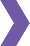 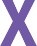 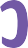 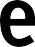 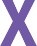 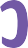 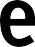 ZÁVĚRKOVÝ LIST(POTVRZENÍ O UZAVŘENÍ BURZOVNÍHO OBCHODU NA TRHU PXE PRO KONEČNÉ ZÁKAZNÍKY)Tento závěrkový list se vydává stranám burzovního obchodu uzavřeného na trhu POWER EXCHANGE CENTRAL EUROPE, a.s. („PXE“) podle § 30 odst. 1 zák. č. 229/1992 Sb., o komoditních burzáchAukceDatum konání	29.08.2023Konec aukce	11:25:59Dohodnuté podmínky obchoduPředmět obchodu – komodita	ElektřinaZelená elektřina	neTermín dodávky komodity	od: 01.01.2024 do: 31.12.2024Dodávka bude uskutečněna na základě podmínek dodávky komodity stanovených odběratelem v poptávce. Nestanovil-li odběratel v poptávce jinak, platí Podmínky dodávky elektřiny obsažené v příslušné příloze Burzovních pravidel pro trh s komoditami pro konečné zákazníky vydaných PXE. Podmínky dodávky jsou uvedeny v plném znění v tomto závěrkovém listu a/nebo jeho příloze. Shora uvedené datum zahájení dodávky komodity platí pro všechna odběrná místa s výjimkou těch, u kterých je uvedeno (v bodě G tohoto závěrkového listu) jinak.*Výsledná cena pro odběrná místa v hladině vysokého/velmi vysokého napětí se nepřepočítává, pokud odběratel nestanoví v poptávce jinak.**Celkový předpokládáný odběr není upraven o přípustnou toleranci odběru.Burzovní dohodce PXE, který obchod zprostředkoval a vystavil závěrkový listJméno a příjmení   xxxDodavatelObchodní firma	374 - CENTROPOL ENERGY, a.s.IČO	25458302OdběratelHlavní odběratel / zástupce odběratelůObchodní firma / název	9015 - Město KroměřížKorespondenční adresa	Velké náměstí 115, Kroměříž, 767 01, Česká republikaČíslo účtu	xxxPředpokládaný počet odběrných míst MO/VO1/0Ostatní odběrateléObchodní firma / název	9016 - Sociální služby města Kroměříže, příspěvková organizaceKorespondenční adresa	Riegrovo náměstí 159, Kroměříž, 767 01, Česká republikaČíslo účtu	xxxPředpokládaný počet odběrných míst MO/VO13/0Obchodní firma / název	9017 - Kroměřížské technické služby, s.r.o.Korespondenční adresa	Kaplanova 2959, Kroměříž, 767 01, Česká republikaČíslo účtu	xxxPředpokládaný počet odběrných míst MO/VO163/1Obchodní firma / název	9018 - Dům kultury v Kroměříži, příspěvková organizaceKorespondenční adresa	Tovačovského 2828, Kroměříž, 767 01, Česká republikaČíslo účtu	14636691/0100Předpokládaný počet odběrných míst MO/VO4/0Obchodní firma / název	9019 - Knihovna Kroměřížska – příspěvková organizaceKorespondenční adresa	Slovanské náměstí 3920, Kroměříž, 767 01, Česká republikaČíslo účtu	xxxPředpokládaný počet odběrných míst MO/VO3/0Obchodní firma / název	9020 - Sportovní zařízení města Kroměříže, příspěvková organizaceKorespondenční adresa	Obvodová 3965, Kroměříž, 767 01, Česká republikaČíslo účtu	xxxPředpokládaný počet odběrných míst MO/VO2/3Obchodní firma / název	9023 - Základní škola Zachar, Kroměříž, příspěvková organizaceKorespondenční adresa	Albertova 4062, Kroměříž, 767 01, Česká republikaČíslo účtu	xxxPředpokládaný počet odběrných míst MO/VO2/0Obchodní firma / název	9021 - Středisko pro volný čas dětí a mládeže Šipka Kroměříž, Úprkova3268, příspěvková organizaceKorespondenční adresa	Úprkova 3268, Kroměříž, 767 01, Česká republikaČíslo účtu	xxxPředpokládaný počet odběrných míst MO/VO2/0Obchodní firma / název	9022 - Základní škola Zámoraví, Kroměříž, příspěvková organizaceKorespondenční adresa	Švabinského nábřeží 2077, Kroměříž, 767 01, Česká republikaČíslo účtu	xxxPředpokládaný počet odběrných míst MO/VO2/0Obchodní firma / název	9024 - Základní škola Oskol, Kroměříž, příspěvková organizaceKorespondenční adresa	Mánesova 3861, Kroměříž, 767 01, Česká republikaČíslo účtu	xxxPředpokládaný počet odběrných míst MO/VO2/0Obchodní firma / název	9029 - Mateřská škola, Kroměříž, Štítného 3712, příspěvková organizaceKorespondenční adresa	Štítného 3712, Kroměříž, 767 01, Česká republikaČíslo účtu	xxxPředpokládaný počet odběrných míst MO/VO1/0Obchodní firma / název	9030 - Mateřská škola, Kroměříž, Spáčilova 3239, příspěvkováorganizaceKorespondenční adresa	Spáčilova 3239, Kroměříž, 767 01, Česká republikaČíslo účtu	xxxPředpokládaný počet odběrných míst MO/VO2/0Obchodní firma / název	9025 - Základní škola Slovan, Kroměříž, příspěvková organizaceKorespondenční adresa	Zeyerova 3354, Kroměříž, 767 01, Česká republikaČíslo účtu	xxxPředpokládaný počet odběrných	1/0míst MO/VOObchodní firma / název	9026 - Základní škola, Kroměříž, U Sýpek 1462, příspěvková organizaceKorespondenční adresa	U Sýpek 1462, Kroměříž, 767 01, Česká republikaČíslo účtu	xxxPředpokládaný počet odběrných míst MO/VO3/0Obchodní firma / název	9027 - Základní škola, Kroměříž, Komenského náměstí 440, příspěvkováorganizaceKorespondenční adresa	Komenského náměstí 440, Kroměříž, 767 01, Česká republikaČíslo účtu	xxxPředpokládaný počet odběrných míst MO/VO2/0Obchodní firma / název	9028 - Mateřská škola, Kroměříž, Žižkova 4019, příspěvková organizaceKorespondenční adresa	Žižkova 4019, Kroměříž, 767 01, Česká republikaČíslo účtu	xxxPředpokládaný počet odběrných míst MO/VO2/0Obchodní firma / název	9031 - Mateřská škola, Kroměříž, Páleníčkova 2851, příspěvkováorganizaceKorespondenční adresa	Páleníčkova 2851, Kroměříž, 767 01, Česká republikaČíslo účtu	xxxPředpokládaný počet odběrných míst MO/VO3/0Obchodní firma / název	9032 - Mateřská škola, Kroměříž, Osvoboditelů 60, příspěvkováorganizaceKorespondenční adresa	Osvoboditelů 60, Kroměříž, 767 01, Česká republikaČíslo účtu	xxxPředpokládaný počet odběrných míst MO/VO1/0Obchodní firma / název	9033 - Mateřská škola, Kroměříž, Mánesova 3880, příspěvkováorganizaceKorespondenční adresa	Mánesova 3880, Kroměříž, 767 01, Česká republikaČíslo účtu	xxxPředpokládaný počet odběrných míst MO/VO2/0Obchodní firma / název	9034 - Mateřská škola, Kroměříž, Kollárova 3945, příspěvkováorganizaceKorespondenční adresa	Kollárova 3945, Kroměříž, 767 01, Česká republikaČíslo účtu	xxxPředpokládaný počet odběrných míst MO/VO3/0Obchodní firma / název	9035 - Mateřská škola, Kroměříž, Gorkého 2566, příspěvkováorganizaceKorespondenční adresa	Gorkého 2566, Kroměříž, 767 01, Česká republikaČíslo účtu	xxxPředpokládaný počet odběrných míst MO/VO2/0Dodatečné podmínky upravující předmět poptávky a fakturaciV případě rozporu mezi podmínkami dodávky a dodatečnými podmínkami upravující předmět poptávky a fakturaci platí vždy dodatečné podmínky.Obecné podmínky	Odst. 2.6. Podmínek dodávky elektřiny se nahrazuje tímto zněním:"2.6□Odběratel je oprávněn jednostranně z důvodu provozních potřeb v průběhu trvání smluvního vztahu, před i v průběhu dodávkového období, rozšířit okruh odběrných míst Odběratele kategorie maloodběr, do kterých má být Elektřina dle Poptávky dodávána, avšak pouze tehdy, pokud v důsledku přidání nového odběrného místa nedojde k navýšení celkové předpokládané roční spotřeby (v souhrnu do všech sjednaných odběrných míst kategorie maloodběr) o více než 5 % oproti celkové roční předpokládané spotřebě připadající na všechna odběrná místa této kategorie uvedené v Poptávce. Dodavatel je v takovém případě povinen poskytovat plnění dle Smlouvy vždy ve vztahu k aktuálně platnému okruhu odběrných míst Odběratele. Dodavatel zahájí dodávku Elektřiny do nového odběrného místa kategorie maloodběr od okamžiku požadovaného Odběratelem v oznámení o zřízení/přidání nového odběrného místa. Oznámení o zřízení/přidání odběrného místa musí být doručeno Dodavateli tak, aby bylo možné provést registraci/přepis odběrného místa v souladu s právními předpisy a Obchodními podmínkami OTE, a.s. pro elektroenergetiku. Pro dodávku Elektřiny do nového odběrného místa platí podmínky sjednané v rámci Smlouvy; Dodavatel zejména garantuje Odběrateli stejnou výši ceny za jednotku i pro nová odběrná místa. Odběratel je oprávněn rozšířit okruh odběrných míst kategorie velkoodběr pouze se souhlasem Dodavatele. Odběratel je oprávněn zúžit okruh odběrných míst, do nichž je Elektřina dodávána, pouze se souhlasem Dodavatele. Ke zrušení/odebrání odběrných míst z důvodu převodu vlastnických práv k odběrnému místu, odstranění odběrného místa, demolice nebo zničení živelní pohromou, se však souhlas Dodavatele nevyžaduje; Odběratel je oprávněn ukončit smluvní vztah s Dodavatelem k danému odběrnému místu ke dni požadovanému Odběratelem v oznámení Dodavateli o zrušení/odebrání odběrného místa, a to bez nároku Dodavatele na finanční kompenzaci. Oznámení o zrušení/odebrání odběrného místa musí být doručeno Dodavateli tak, aby bylo možné zrušit registraci/ provést přepis odběrného místa v souladu s právními předpisy a Obchodními podmínkami OTE, a.s. pro elektroenergetiku. "Odchylně od odst. 2.7 Podmínek dodávky elektřiny se stanoví, že v případě zvýšení počtu odběrných míst v průběhu kalendářního roku, určí předpokládanou spotřebu pro nové odběrné místo Odběratel dohodou s Dodavatelem; nedojde-li k dohodě nejpozději přidáním tohoto odběrného místa, stanoví se předpokládaná spotřeba podle skutečné spotřeby v předchozím kalendářním roce se zohledněním doby, po kterou bude v daném kalendářním roce trvat dodávka do nového odběrného místa.Odběratel plánuje přidat 3 OM na hladině nízkého napětí.Odběratel požaduje zasílat do 30 dnů po konci fakturovacího období export fakturačních dat za všechna fakturovaná odběrná místa v jednoduchém souborovém formátu (např. XLS či CSV), a v jednotném formátu obsahujícím minimálně následující základní údaje: a. identifikátor odběrného místa (EAN kód), podle kterého se následující údaje přiřadí k danému OM, b. číslo faktury, c. fakturované období od, d. fakturované období do, e. fakturovaná spotřeba (v členění VT/NT), f. fakturované výdaje uvedené odděleně s cenou bez, a včetně DPH, g. typ měření.Odběratel požaduje přidělení konkrétní kontaktní osoby dodavatele.Seznam odběrných místObchodní firma / název	9015 - Město KroměřížIČO	00287351Odběrná místa - maloodběrEAN	859182400212562674Roční odběr VT (MWh)	64,634Adresa	Havlíčkova 505/1, Kroměříž, 767 01Provozovatel distribuční soustavy	EG.D, a.s.Odečet	odečet PDSVelikost jističe (A)	100Současný dodavatel	E.ON Energie, a.s.Předmět smlouvy	smlouva o sdružených službách dodávky elektřinyObchodní firma / název	9016 - Sociální služby města Kroměříže, příspěvková organizaceIČO	71193430Odběrná místa - maloodběrEAN	859182400201341648Roční odběr VT (MWh)	221Adresa	Lesní 299/54, Kroměříž, 767 01Distribuční sazba	C03dTyp měření	Typ měření BTyp jističe	3fázovýPředmět smlouvy	smlouva o sdružených službách dodávky elektřinyEAN	859182400201341709Roční odběr VT (MWh)	200Adresa	Erbenovo nábřeží 4262/2b, Kroměříž, 767 01 4262/2b, Kroměříž, 767 01Distribuční sazba	C03dTyp měření	Typ měření BTyp jističe	3fázovýPředmět smlouvy	smlouva o sdružených službách dodávky elektřinyEAN	859182400201341761Roční odběr VT (MWh)	12Adresa	Riegrovo náměstí 161/11, Kroměříž, 767 01Distribuční sazba	C02dTyp měření	Typ měření CTyp jističe	3fázovýPředmět smlouvy	smlouva o sdružených službách dodávky elektřinyEAN	859182400201341808Roční odběr VT (MWh)	43Adresa	Riegrovo náměstí 158/17, Kroměříž, 767 01Distribuční sazba	C02dTyp měření	Typ měření CTyp jističe	3fázovýPředmět smlouvy	smlouva o sdružených službách dodávky elektřinyEAN	859182400201341860Roční odběr VT (MWh)	166Adresa	Karla Čapka 3333/2, Kroměříž, 767 01Distribuční sazba	C03dTyp měření	Typ měření BTyp jističe	3fázovýPředmět smlouvy	smlouva o sdružených službách dodávky elektřinyEAN	859182400201341921Roční odběr VT (MWh)	0Adresa	Karla Čapka 3333/2, Kroměříž, 767 01Distribuční sazba	C01dTyp měření	Typ měření CTyp jističe	3fázovýPředmět smlouvy	smlouva o sdružených službách dodávky elektřinyEAN	859182400201540126Roční odběr VT (MWh)	40Adresa	Riegrovo náměstí 160/13, Kroměříž, 767 01Distribuční sazba	C02dTyp měření	Typ měření BTyp jističe	3fázovýPředmět smlouvy	smlouva o sdružených službách dodávky elektřinyEAN	859182400207062592Roční odběr VT (MWh)	2Adresa	Gen. Svobody 1194/15, Kroměříž, 767 01Distribuční sazba	C02dTyp měření	Typ měření CTyp jističe	3fázovýPředmět smlouvy	smlouva o sdružených službách dodávky elektřinyEAN	859182400210375245Roční odběr VT (MWh)	1Adresa	Braunerova 2433/48, Kroměříž, 767 01Distribuční sazba	C45dTyp měření	Typ měření CTyp jističe	3fázovýPředmět smlouvy	smlouva o sdružených službách dodávky elektřinyEAN	859182400210507554Roční odběr VT (MWh)	2Adresa	Gen. Svobody 1194/15, Kroměříž, 767 01Distribuční sazba	C02dTyp měření	Typ měření CTyp jističe	1fázovýPředmět smlouvy	smlouva o sdružených službách dodávky elektřinyEAN	859182400210535946Roční odběr VT (MWh)	2Adresa	Gen. Svobody 1194/15, Kroměříž, 767 01Distribuční sazba	C02dTyp měření	Typ měření CTyp jističe	1fázovýPředmět smlouvy	smlouva o sdružených službách dodávky elektřinyEAN	859182400210959728Roční odběr VT (MWh)	73Adresa	Purkyňova 2781/7, Kroměříž, 767 01Distribuční sazba	C02dTyp měření	Typ měření BTyp jističe	3fázovýPředmět smlouvy	smlouva o sdružených službách dodávky elektřinyEAN	859182400211492293Roční odběr VT (MWh)	2Adresa	Gen. Svobody 1194/15, Kroměříž, 767 01Distribuční sazba	C02dTyp měření	Typ měření CTyp jističe	1fázovýPředmět smlouvy	smlouva o sdružených službách dodávky elektřinyObchodní firma / název	9017 - Kroměřížské technické služby, s.r.o.IČO	26276437Odběrná místa - maloodběrEAN	859182400200956676Roční odběr VT (MWh)	0,512Adresa	Kotojedská 1064/78, Kroměříž, 767 01Distribuční sazba	C01dTyp měření	Typ měření CTyp jističe	3fázovýPředmět smlouvy	smlouva o sdružených službách dodávky elektřinyEAN	859182400200956799Roční odběr VT (MWh)	0,656Adresa	Kotojedská 1065/80, Kroměříž, 767 01Distribuční sazba	C01dTyp měření	Typ měření CTyp jističe	3fázovýPředmět smlouvy	smlouva o sdružených službách dodávky elektřinyEAN	859182400201277190Roční odběr VT (MWh)	52,592Adresa	Hulínská 0, Kroměříž, 767 01Distribuční sazba	C62dTyp měření	Typ měření CTyp jističe	3fázovýPředmět smlouvy	smlouva o sdružených službách dodávky elektřinyEAN	859182400201277244Roční odběr VT (MWh)	25,2Adresa	Slov. nár. povstání 0, Kroměříž, 767 01Distribuční sazba	C62dTyp měření	Typ měření CTyp jističe	3fázovýPředmět smlouvy	smlouva o sdružených službách dodávky elektřinyEAN	859182400201277381Roční odběr VT (MWh)	11,99Adresa	Slov. nár. povstání 0, Kroměříž, 767 01Distribuční sazba	C62dTyp měření	Typ měření CTyp jističe	3fázovýPředmět smlouvy	smlouva o sdružených službách dodávky elektřinyEAN	859182400201277572Roční odběr VT (MWh)	63,459Adresa	Kojetínská 0, Kroměříž, 767 01Distribuční sazba	C62dTyp měření	Typ měření CTyp jističe	3fázovýPředmět smlouvy	smlouva o sdružených službách dodávky elektřinyEAN	859182400201277763Roční odběr VT (MWh)	28,725Adresa	Vrobelova 5004, Kroměříž, 767 01Distribuční sazba	C62dTyp měření	Typ měření CTyp jističe	3fázovýPředmět smlouvy	smlouva o sdružených službách dodávky elektřinyEAN	859182400201277923Roční odběr VT (MWh)	61,459Adresa	Moravská 5001, Kroměříž, 767 01Distribuční sazba	C62dTyp měření	Typ měření CTyp jističe	3fázovýPředmět smlouvy	smlouva o sdružených službách dodávky elektřinyEAN	859182400201278081Roční odběr VT (MWh)	10,363Adresa	Milíčovo náměstí 0, Kroměříž, 767 01Distribuční sazba	C62dTyp měření	Typ měření CTyp jističe	3fázovýPředmět smlouvy	smlouva o sdružených službách dodávky elektřinyEAN	859182400201278111Roční odběr VT (MWh)	8,413Adresa	Riegrovo náměstí 5002, Kroměříž, 767 01Distribuční sazba	C62dTyp měření	Typ měření CTyp jističe	3fázovýPředmět smlouvy	smlouva o sdružených službách dodávky elektřinyEAN	859182400201278173Roční odběr VT (MWh)	14,754Adresa	Riegrovo náměstí 5000, Kroměříž, 767 01Distribuční sazba	C62dTyp měření	Typ měření CTyp jističe	3fázovýPředmět smlouvy	smlouva o sdružených službách dodávky elektřinyEAN	859182400201278197Roční odběr VT (MWh)	13,319Adresa	Prusinovského 5000, Kroměříž, 767 01Distribuční sazba	C62dTyp měření	Typ měření CTyp jističe	3fázovýPředmět smlouvy	smlouva o sdružených službách dodávky elektřinyEAN	859182400201278319Roční odběr VT (MWh)	11,545Adresa	Nitranská 5000, Kroměříž, 767 01Distribuční sazba	C62dTyp měření	Typ měření CTyp jističe	3fázovýPředmět smlouvy	smlouva o sdružených službách dodávky elektřinyEAN	859182400201278432Roční odběr VT (MWh)	57,753Adresa	Sněmovní náměstí 0, Kroměříž, 767 01Distribuční sazba	C62dTyp měření	Typ měření CTyp jističe	3fázovýPředmět smlouvy	smlouva o sdružených službách dodávky elektřinyEAN	859182400201278463Roční odběr VT (MWh)	1,627Adresa	Velké náměstí 5000, Kroměříž, 767 01Distribuční sazba	C62dTyp měření	Typ měření CTyp jističe	3fázovýPředmět smlouvy	smlouva o sdružených službách dodávky elektřinyEAN	859182400201278821Roční odběr VT (MWh)	23,153Adresa	Komenského náměstí 5002, Kroměříž, 767 01Distribuční sazba	C62dTyp měření	Typ měření CTyp jističe	3fázovýPředmět smlouvy	smlouva o sdružených službách dodávky elektřinyEAN	859182400201279002Roční odběr VT (MWh)	23,321Adresa	Chropyňská 5004, Kroměříž, 767 01Distribuční sazba	C62dTyp měření	Typ měření CTyp jističe	3fázovýPředmět smlouvy	smlouva o sdružených službách dodávky elektřinyEAN	859182400201279125Roční odběr VT (MWh)	27,946Adresa	Stoličkova 5000, Kroměříž, 767 01Distribuční sazba	C62dTyp měření	Typ měření CTyp jističe	3fázovýPředmět smlouvy	smlouva o sdružených službách dodávky elektřinyEAN	859182400201279163Roční odběr VT (MWh)	9,538Adresa	Husovo náměstí 0, Kroměříž, 767 01Distribuční sazba	C02dTyp měření	Typ měření CTyp jističe	1fázovýPředmět smlouvy	smlouva o sdružených službách dodávky elektřinyEAN	859182400201279323Roční odběr VT (MWh)	28,281Adresa	Talichova 3271/31, Kroměříž, 767 01Distribuční sazba	C62dTyp měření	Typ měření CTyp jističe	3fázovýPředmět smlouvy	smlouva o sdružených službách dodávky elektřinyEAN	859182400201279521Roční odběr VT (MWh)	15,868Adresa	Boženy Němcové 5000, Kroměříž, 767 01Distribuční sazba	C62dTyp měření	Typ měření CTyp jističe	3fázovýPředmět smlouvy	smlouva o sdružených službách dodávky elektřinyEAN	859182400201279583Roční odběr VT (MWh)	19,262Adresa	Stoličkova 5001, Kroměříž, 767 01Distribuční sazba	C62dTyp měření	Typ měření CTyp jističe	3fázovýPředmět smlouvy	smlouva o sdružených službách dodávky elektřinyEAN	859182400201279606Roční odběr VT (MWh)	9,717Adresa	Sněmovní náměstí 0/6, Kroměříž, 767 01Distribuční sazba	C62dTyp měření	Typ měření CTyp jističe	3fázovýPředmět smlouvy	smlouva o sdružených službách dodávky elektřinyEAN	859182400201279651Roční odběr VT (MWh)	9,088Adresa	Hulínská 1799/1, Kroměříž, 767 01Distribuční sazba	C02dTyp měření	Typ měření CTyp jističe	1fázovýPředmět smlouvy	smlouva o sdružených službách dodávky elektřinyEAN	859182400201279910Roční odběr VT (MWh)	18,06Adresa	Chropyňská 5005, Kroměříž, 767 01Distribuční sazba	C62dTyp měření	Typ měření CTyp jističe	3fázovýPředmět smlouvy	smlouva o sdružených službách dodávky elektřinyEAN	859182400201280961Roční odběr VT (MWh)	26,481Adresa	Talichova, Kroměříž, 767 01Distribuční sazba	C62dTyp měření	Typ měření CTyp jističe	3fázovýPředmět smlouvy	smlouva o sdružených službách dodávky elektřinyEAN	859182400211925364Roční odběr VT (MWh)	1,528Adresa	Za zámeckou zahradou, Kroměříž, 767 01Distribuční sazba	C62dTyp měření	Typ měření CTyp jističe	3fázovýPředmět smlouvy	smlouva o sdružených službách dodávky elektřinyEAN	859182400201277237Roční odběr VT (MWh)	27,65Adresa	Bílany 5006, Kroměříž, 767 01Distribuční sazba	C62dTyp měření	Typ měření CTyp jističe	3fázovýPředmět smlouvy	smlouva o sdružených službách dodávky elektřinyEAN	859182400201277367Roční odběr VT (MWh)	25,363Adresa	Pod Barbořinou 5006, Kroměříž, 767 01Distribuční sazba	C62dTyp měření	Typ měření CTyp jističe	3fázovýPředmět smlouvy	smlouva o sdružených službách dodávky elektřinyEAN	859182400201277404Roční odběr VT (MWh)	14,319Adresa	Pod Barbořinou 5005, Kroměříž, 767 01Distribuční sazba	C62dTyp měření	Typ měření CTyp jističe	3fázovýPředmět smlouvy	smlouva o sdružených službách dodávky elektřinyEAN	859182400201277732Roční odběr VT (MWh)	110,329Adresa	náměstí Míru 5001, Kroměříž, 767 01Distribuční sazba	C62dTyp měření	Typ měření CTyp jističe	3fázovýPředmět smlouvy	smlouva o sdružených službách dodávky elektřinyEAN	859182400201279194Roční odběr VT (MWh)	33,068Adresa	Dolnozahradská 5003, Kroměříž, 767 01Distribuční sazba	C62dTyp měření	Typ měření CTyp jističe	3fázovýPředmět smlouvy	smlouva o sdružených službách dodávky elektřinyEAN	859182400201279408Roční odběr VT (MWh)	9,566Adresa	U Rejdiště 0/33, Kroměříž, 767 01Distribuční sazba	C62dTyp měření	Typ měření CTyp jističe	3fázovýPředmět smlouvy	smlouva o sdružených službách dodávky elektřinyEAN	859182400201279781Roční odběr VT (MWh)	58,6Adresa	Na Lindovce 0, Kroměříž, 767 01Distribuční sazba	C62dTyp měření	Typ měření CTyp jističe	3fázovýPředmět smlouvy	smlouva o sdružených službách dodávky elektřinyEAN	859182400201279804Roční odběr VT (MWh)	41,104Adresa	Albertova 0, Kroměříž, 767 01Distribuční sazba	C62dTyp měření	Typ měření CTyp jističe	3fázovýPředmět smlouvy	smlouva o sdružených službách dodávky elektřinyEAN	859182400201279859Roční odběr VT (MWh)	7,25Adresa	Kotojedská 5000/5000, Kroměříž, 767 01Distribuční sazba	C02dTyp měření	Typ měření CTyp jističe	1fázovýPředmět smlouvy	smlouva o sdružených službách dodávky elektřinyEAN	859182400201280633Roční odběr VT (MWh)	10,518Adresa	Havlíčkova 5017, Kroměříž, 767 01Distribuční sazba	C62dTyp měření	Typ měření CTyp jističe	3fázovýPředmět smlouvy	smlouva o sdružených službách dodávky elektřinyEAN	859182400201280879Roční odběr VT (MWh)	68,084Adresa	Havlíčkova 0, Kroměříž, 767 01Distribuční sazba	C62dTyp měření	Typ měření CTyp jističe	3fázovýPředmět smlouvy	smlouva o sdružených službách dodávky elektřinyEAN	859182400201280916Roční odběr VT (MWh)	31,366Adresa	Francouzská 5000, Kroměříž, 767 01Distribuční sazba	C62dTyp měření	Typ měření CTyp jističe	3fázovýPředmět smlouvy	smlouva o sdružených službách dodávky elektřinyEAN	859182400201277947Roční odběr VT (MWh)	4,326Adresa	Na Hrázi 5000, Kroměříž, 767 01Distribuční sazba	C62dTyp měření	Typ měření CTyp jističe	3fázovýPředmět smlouvy	smlouva o sdružených službách dodávky elektřinyEAN	859182400201278494Roční odběr VT (MWh)	45,231Adresa	Spáčilova 3644/39, Kroměříž, 767 01Distribuční sazba	C62dTyp měření	Typ měření CTyp jističe	3fázovýPředmět smlouvy	smlouva o sdružených službách dodávky elektřinyEAN	859182400201278845Roční odběr VT (MWh)	74,124Adresa	Spáčilova 5001, Kroměříž, 767 01Distribuční sazba	C62dTyp měření	Typ měření CTyp jističe	3fázovýPředmět smlouvy	smlouva o sdružených službách dodávky elektřinyEAN	859182400201278975Roční odběr VT (MWh)	47,302Adresa	Oskol 5000, Kroměříž, 767 01Distribuční sazba	C62dTyp měření	Typ měření CTyp jističe	3fázovýPředmět smlouvy	smlouva o sdružených službách dodávky elektřinyEAN	859182400201279378Roční odběr VT (MWh)	9,321Adresa	Oskol 0/32, Kroměříž, 767 01Distribuční sazba	C62dTyp měření	Typ měření CTyp jističe	3fázovýPředmět smlouvy	smlouva o sdružených službách dodávky elektřinyEAN	859182400201281029Roční odběr VT (MWh)	12,79Adresa	K Vodojemu 5000/5000, Kroměříž, 767 01Distribuční sazba	C62dTyp měření	Typ měření CTyp jističe	3fázovýPředmět smlouvy	smlouva o sdružených službách dodávky elektřinyEAN	859182400201278661Roční odběr VT (MWh)	13,248Adresa	Kotojedy 5003, Kroměříž, 767 01Distribuční sazba	C62dTyp měření	Typ měření CTyp jističe	3fázovýPředmět smlouvy	smlouva o sdružených službách dodávky elektřinyEAN	859182400201278722Roční odběr VT (MWh)	58,21Adresa	Lesní 5000, Kroměříž, 767 01Distribuční sazba	C62dTyp měření	Typ měření CTyp jističe	3fázovýPředmět smlouvy	smlouva o sdružených službách dodávky elektřinyEAN	859182400201278784Roční odběr VT (MWh)	12,694Adresa	Polní 5006, Kroměříž, 767 01Distribuční sazba	C62dTyp měření	Typ měření CTyp jističe	3fázovýPředmět smlouvy	smlouva o sdružených službách dodávky elektřinyEAN	859182400201280053Roční odběr VT (MWh)	0,762Adresa	Kotojedy 0, Kroměříž, 767 01Distribuční sazba	C62dTyp měření	Typ měření CTyp jističe	1fázovýPředmět smlouvy	smlouva o sdružených službách dodávky elektřinyEAN	859182400201280435Roční odběr VT (MWh)	28,639Adresa	Těšnovice 0, Kroměříž, 767 01Distribuční sazba	C62dTyp měření	Typ měření CTyp jističe	3fázovýPředmět smlouvy	smlouva o sdružených službách dodávky elektřinyEAN	859182400201280480Roční odběr VT (MWh)	20,276Adresa	Trávník 0, Kroměříž, 767 01Distribuční sazba	C62dTyp měření	Typ měření CTyp jističe	3fázovýPředmět smlouvy	smlouva o sdružených službách dodávky elektřinyEAN	859182400201280527Roční odběr VT (MWh)	16,584Adresa	Trávník 0, Kroměříž, 767 01Distribuční sazba	C62dTyp měření	Typ měření CTyp jističe	3fázovýPředmět smlouvy	smlouva o sdružených službách dodávky elektřinyEAN	859182400201280572Roční odběr VT (MWh)	11,631Adresa	Trávník 0, Kroměříž, 767 01Distribuční sazba	C62dTyp měření	Typ měření CTyp jističe	1fázovýPředmět smlouvy	smlouva o sdružených službách dodávky elektřinyEAN	859182400201280671Roční odběr VT (MWh)	28,22Adresa	Postoupky 0, Kroměříž, 767 01Distribuční sazba	C62dTyp měření	Typ měření CTyp jističe	3fázovýPředmět smlouvy	smlouva o sdružených službách dodávky elektřinyEAN	859182400201280718Roční odběr VT (MWh)	23,304Adresa	Hradisko 0, Kroměříž, 767 01Distribuční sazba	C62dTyp měření	Typ měření CTyp jističe	3fázovýPředmět smlouvy	smlouva o sdružených službách dodávky elektřinyEAN	859182400201280756Roční odběr VT (MWh)	18,202Adresa	Kroměříž, 767 01Distribuční sazba	C62dTyp měření	Typ měření CTyp jističe	3fázovýPředmět smlouvy	smlouva o sdružených službách dodávky elektřinyEAN	859182400201280282Roční odběr VT (MWh)	11,66Adresa	Drahlov 0, Kroměříž, 767 01Distribuční sazba	C62dTyp měření	Typ měření CTyp jističe	3fázovýPředmět smlouvy	smlouva o sdružených službách dodávky elektřinyEAN	859182400201280299Roční odběr VT (MWh)	16,722Adresa	Zlámanka 0, Kroměříž, 767 01Distribuční sazba	C62dTyp měření	Typ měření CTyp jističe	3fázovýPředmět smlouvy	smlouva o sdružených službách dodávky elektřinyEAN	859182400200808876Roční odběr VT (MWh)	0,022Adresa	Bílany 5002, Kroměříž, 767 01Distribuční sazba	C01dTyp měření	Typ měření CTyp jističe	1fázovýPředmět smlouvy	smlouva o sdružených službách dodávky elektřinyEAN	859182400200908156Roční odběr VT (MWh)	3,866Adresa	Hradisko 16/16, Kroměříž, 767 01Distribuční sazba	C25dTyp měření	Typ měření CTyp jističe	3fázovýPředmět smlouvy	smlouva o sdružených službách dodávky elektřinyEAN	859182400200908750Roční odběr VT (MWh)	0,052Adresa	Hradisko 5004, Kroměříž, 767 01Distribuční sazba	C45dTyp měření	Typ měření CTyp jističe	3fázovýPředmět smlouvy	smlouva o sdružených službách dodávky elektřinyEAN	859182400200940194Roční odběr VT (MWh)	0,004Adresa	Drahlov 28, Kroměříž, 767 01Distribuční sazba	C25dTyp měření	Typ měření CTyp jističe	3fázovýPředmět smlouvy	smlouva o sdružených službách dodávky elektřinyEAN	859182400200941764Roční odběr VT (MWh)	1,57Adresa	Zlámanka 10/10, Kroměříž, 767 01Distribuční sazba	C02dTyp měření	Typ měření CTyp jističe	3fázovýPředmět smlouvy	smlouva o sdružených službách dodávky elektřinyEAN	859182400200941931Roční odběr VT (MWh)	0,004Adresa	Zlámanka 33/33, Kroměříž, 767 01Distribuční sazba	C02dTyp měření	Typ měření CTyp jističe	3fázovýPředmět smlouvy	smlouva o sdružených službách dodávky elektřinyEAN	859182400200956409Roční odběr VT (MWh)	0,394Adresa	Kotojedská 1011/74, Kroměříž, 767 01Distribuční sazba	C01dTyp měření	Typ měření CTyp jističe	3fázovýPředmět smlouvy	smlouva o sdružených službách dodávky elektřinyEAN	859182400200956522Roční odběr VT (MWh)	0,48Adresa	Kotojedská 1012/76, Kroměříž, 767 01Distribuční sazba	C01dTyp měření	Typ měření CTyp jističe	1fázovýPředmět smlouvy	smlouva o sdružených službách dodávky elektřinyEAN	859182400200956898Roční odběr VT (MWh)	0,106Adresa	Kotojedská 1065/80, Kroměříž, 767 01Distribuční sazba	C01dTyp měření	Typ měření CTyp jističe	3fázovýPředmět smlouvy	smlouva o sdružených službách dodávky elektřinyEAN	859182400200958687Roční odběr VT (MWh)	3,888Adresa	Mánesova 3880, Kroměříž, 767 01Distribuční sazba	C25dTyp měření	Typ měření BTyp jističe	3fázovýPředmět smlouvy	smlouva o sdružených službách dodávky elektřinyEAN	859182400200963667Roční odběr VT (MWh)	8,729Adresa	Albertova 4097/4097, Kroměříž, 767 01Distribuční sazba	C01dTyp měření	Typ měření CTyp jističe	3fázovýPředmět smlouvy	smlouva o sdružených službách dodávky elektřinyEAN	859182400200988042Roční odběr VT (MWh)	4,941Adresa	Riegrovo náměstí 149/33, Kroměříž, 767 01Distribuční sazba	C02dTyp měření	Typ měření CTyp jističe	3fázovýPředmět smlouvy	smlouva o sdružených službách dodávky elektřinyEAN	859182400200991110Roční odběr VT (MWh)	51,795Adresa	Velké náměstí 33/11, Kroměříž, 767 01Distribuční sazba	C03dTyp měření	Typ měření CTyp jističe	3fázovýPředmět smlouvy	smlouva o sdružených službách dodávky elektřinyEAN	859182400200991202Roční odběr VT (MWh)	3,519Adresa	Velké náměstí 33/11, Kroměříž, 767 01Distribuční sazba	C62dTyp měření	Typ měření CTyp jističe	3fázovýPředmět smlouvy	smlouva o sdružených službách dodávky elektřinyEAN	859182400200992780Roční odběr VT (MWh)	48,612Adresa	Velké náměstí 115/1, Kroměříž, 767 01Distribuční sazba	C25dTyp měření	Typ měření BTyp jističe	3fázovýPředmět smlouvy	smlouva o sdružených službách dodávky elektřinyEAN	859182400200997174Roční odběr VT (MWh)	0,212Adresa	Nitranská 4091/11, Kroměříž, 767 01Distribuční sazba	C01dTyp měření	Typ měření CTyp jističe	3fázovýPředmět smlouvy	smlouva o sdružených službách dodávky elektřinyEAN	859182400200997204Roční odběr VT (MWh)	4,548Adresa	Nitranská 4091/11, Kroměříž, 767 01Distribuční sazba	C02dTyp měření	Typ měření CTyp jističe	3fázovýPředmět smlouvy	smlouva o sdružených službách dodávky elektřinyEAN	859182400200997303Roční odběr VT (MWh)	6,556Adresa	Nitranská 4091/11, Kroměříž, 767 01Distribuční sazba	C01dTyp měření	Typ měření CTyp jističe	3fázovýPředmět smlouvy	smlouva o sdružených službách dodávky elektřinyEAN	859182400200997419Roční odběr VT (MWh)	2,76Adresa	Nitranská 4092/13, Kroměříž, 767 01Distribuční sazba	C02dTyp měření	Typ měření CTyp jističe	3fázovýPředmět smlouvy	smlouva o sdružených službách dodávky elektřinyEAN	859182400200997594Roční odběr VT (MWh)	2,711Adresa	Nitranská 4092/13, Kroměříž, 767 01Distribuční sazba	C02dTyp měření	Typ měření CTyp jističe	3fázovýPředmět smlouvy	smlouva o sdružených službách dodávky elektřinyEAN	859182400200997624Roční odběr VT (MWh)	1,536Adresa	Nitranská 4092/13, Kroměříž, 767 01Distribuční sazba	C01dTyp měření	Typ měření CTyp jističe	3fázovýPředmět smlouvy	smlouva o sdružených službách dodávky elektřinyEAN	859182400200997730Roční odběr VT (MWh)	3,535Adresa	Nitranská 4092/13, Kroměříž, 767 01Distribuční sazba	C02dTyp měření	Typ měření CTyp jističe	3fázovýPředmět smlouvy	smlouva o sdružených službách dodávky elektřinyEAN	859182400200997785Roční odběr VT (MWh)	6,059Adresa	Nitranská 4092/13, Kroměříž, 767 01Distribuční sazba	C01dTyp měření	Typ měření CTyp jističe	3fázovýPředmět smlouvy	smlouva o sdružených službách dodávky elektřinyEAN	859182400201020475Roční odběr VT (MWh)	1,601Adresa	Na Hrázi 2455/2455, Kroměříž, 767 01Distribuční sazba	C45dTyp měření	Typ měření CTyp jističe	3fázovýPředmět smlouvy	smlouva o sdružených službách dodávky elektřinyEAN	859182400201040916Roční odběr VT (MWh)	4,671Adresa	U Sýpek 3209/7, Kroměříž, 767 01Distribuční sazba	C02dTyp měření	Typ měření CTyp jističe	3fázovýPředmět smlouvy	smlouva o sdružených službách dodávky elektřinyEAN	859182400201041043Roční odběr VT (MWh)	0,184Adresa	U Sýpek 3209/7, Kroměříž, 767 01Distribuční sazba	C01dTyp měření	Typ měření CTyp jističe	1fázovýPředmět smlouvy	smlouva o sdružených službách dodávky elektřinyEAN	859182400201041067Roční odběr VT (MWh)	1,009Adresa	U Sýpek 3209/7, Kroměříž, 767 01Distribuční sazba	C01dTyp měření	Typ měření CTyp jističe	3fázovýPředmět smlouvy	smlouva o sdružených službách dodávky elektřinyEAN	859182400201041111Roční odběr VT (MWh)	0,045Adresa	U Sýpek 3209/7, Kroměříž, 767 01Distribuční sazba	C45dTyp měření	Typ měření CTyp jističe	3fázovýPředmět smlouvy	smlouva o sdružených službách dodávky elektřinyEAN	859182400201041241Roční odběr VT (MWh)	0,138Adresa	U Sýpek 3303/9, Kroměříž, 767 01Distribuční sazba	C01dTyp měření	Typ měření CTyp jističe	1fázovýPředmět smlouvy	smlouva o sdružených službách dodávky elektřinyEAN	859182400201041289Roční odběr VT (MWh)	1,986Adresa	U Sýpek 3303/9, Kroměříž, 767 01Distribuční sazba	C01dTyp měření	Typ měření CTyp jističe	3fázovýPředmět smlouvy	smlouva o sdružených službách dodávky elektřinyEAN	859182400201068996Roční odběr VT (MWh)	74,609Adresa	Husovo náměstí 534/23, Kroměříž, 767 01Distribuční sazba	C03dTyp měření	Typ měření BTyp jističe	3fázovýPředmět smlouvy	smlouva o sdružených službách dodávky elektřinyEAN	859182400201070753Roční odběr VT (MWh)	4,997Adresa	Máchova 2475/7, Kroměříž, 767 01Distribuční sazba	C02dTyp měření	Typ měření CTyp jističe	3fázovýPředmět smlouvy	smlouva o sdružených službách dodávky elektřinyEAN	859182400201071798Roční odběr VT (MWh)	4,784Adresa	náměstí Míru 520/1, Kroměříž, 767 01Distribuční sazba	C02dTyp měření	Typ měření CTyp jističe	3fázovýPředmět smlouvy	smlouva o sdružených službách dodávky elektřinyEAN	859182400201071842Roční odběr VT (MWh)	1,866Adresa	náměstí Míru 520/1, Kroměříž, 767 01Distribuční sazba	C01dTyp měření	Typ měření CTyp jističe	3fázovýPředmět smlouvy	smlouva o sdružených službách dodávky elektřinyEAN	859182400201071958Roční odběr VT (MWh)	0,399Adresa	Milíčovo náměstí 520, Kroměříž, 767 01Distribuční sazba	C25dTyp měření	Typ měření CTyp jističe	3fázovýPředmět smlouvy	smlouva o sdružených službách dodávky elektřinyEAN	859182400201125910Roční odběr VT (MWh)	0,042Adresa	Drahlov 0, Kroměříž, 767 01Distribuční sazba	C01dTyp měření	Typ měření CTyp jističe	1fázovýPředmět smlouvy	smlouva o sdružených službách dodávky elektřinyEAN	859182400201125958Roční odběr VT (MWh)	0,001Adresa	Trávník 0, Kroměříž, 767 01Distribuční sazba	C01dTyp měření	Typ měření CTyp jističe	1fázovýPředmět smlouvy	smlouva o sdružených službách dodávky elektřinyEAN	859182400201127747Roční odběr VT (MWh)	0,769Adresa	Riegrovo náměstí 149/33, Kroměříž, 767 01Distribuční sazba	C02dTyp měření	Typ měření CTyp jističe	3fázovýPředmět smlouvy	smlouva o sdružených službách dodávky elektřinyEAN	859182400201129697Roční odběr VT (MWh)	2,506Adresa	Riegrovo náměstí 149/149, Kroměříž, 767 01Distribuční sazba	C02dTyp měření	Typ měření CTyp jističe	3fázovýPředmět smlouvy	smlouva o sdružených službách dodávky elektřinyEAN	859182400201136527Roční odběr VT (MWh)	2,525Adresa	Masarykovo náměstí 492/7, Kroměříž, 767 01Distribuční sazba	C02dTyp měření	Typ měření CTyp jističe	3fázovýPředmět smlouvy	smlouva o sdružených službách dodávky elektřinyEAN	859182400201145109Roční odběr VT (MWh)	0,062Adresa	Pilařova 34, Kroměříž, 767 01Distribuční sazba	C01dTyp měření	Typ měření CTyp jističe	3fázovýPředmět smlouvy	smlouva o sdružených službách dodávky elektřinyEAN	859182400201146663Roční odběr VT (MWh)	5,139Adresa	Nitranská 4264/4264, Kroměříž, 767 01Distribuční sazba	C02dTyp měření	Typ měření CTyp jističe	3fázovýPředmět smlouvy	smlouva o sdružených službách dodávky elektřinyEAN	859182400201147059Roční odběr VT (MWh)	1,991Adresa	Riegrovo náměstí 158/17, Kroměříž, 767 01Distribuční sazba	C02dTyp měření	Typ měření CTyp jističe	3fázovýPředmět smlouvy	smlouva o sdružených službách dodávky elektřinyEAN	859182400201148124Roční odběr VT (MWh)	8,388Adresa	Nitranská 4265/10, Kroměříž, 767 01Distribuční sazba	C02dTyp měření	Typ měření CTyp jističe	3fázovýPředmět smlouvy	smlouva o sdružených službách dodávky elektřinyEAN	859182400201155863Roční odběr VT (MWh)	0,003Adresa	Kotojedy 5000, Kroměříž, 767 01Distribuční sazba	C01dTyp měření	Typ měření CTyp jističe	1fázovýPředmět smlouvy	smlouva o sdružených službách dodávky elektřinyEAN	859182400201158383Roční odběr VT (MWh)	0,021Adresa	Nitranská 4091/11, Kroměříž, 767 01Distribuční sazba	C01dTyp měření	Typ měření CTyp jističe	3fázovýPředmět smlouvy	smlouva o sdružených službách dodávky elektřinyEAN	859182400201162991Roční odběr VT (MWh)	2,765Adresa	Těšnovice 31/31, Kroměříž, 767 01Distribuční sazba	C25dTyp měření	Typ měření CTyp jističe	3fázovýPředmět smlouvy	smlouva o sdružených službách dodávky elektřinyEAN	859182400201165015Roční odběr VT (MWh)	0,002Adresa	Štěchovice 0, Kroměříž, 767 01Distribuční sazba	C01dTyp měření	Typ měření CTyp jističe	1fázovýPředmět smlouvy	smlouva o sdružených službách dodávky elektřinyEAN	859182400201167279Roční odběr VT (MWh)	0Adresa	Trávník 132/132, Kroměříž, 767 01Distribuční sazba	C25dTyp měření	Typ měření CTyp jističe	3fázovýPředmět smlouvy	smlouva o sdružených službách dodávky elektřinyEAN	859182400201169716Roční odběr VT (MWh)	1,024Adresa	Drahlov 0, Kroměříž, 767 01Distribuční sazba	C45dTyp měření	Typ měření CTyp jističe	3fázovýPředmět smlouvy	smlouva o sdružených službách dodávky elektřinyEAN	859182400201169822Roční odběr VT (MWh)	1,382Adresa	Postoupky 69/69, Kroměříž, 767 01Distribuční sazba	C01dTyp měření	Typ měření CTyp jističe	3fázovýPředmět smlouvy	smlouva o sdružených službách dodávky elektřinyEAN	859182400201169853Roční odběr VT (MWh)	2,882Adresa	Bílany 33/33, Kroměříž, 767 01Distribuční sazba	C02dTyp měření	Typ měření CTyp jističe	1fázovýPředmět smlouvy	smlouva o sdružených službách dodávky elektřinyEAN	859182400201169983Roční odběr VT (MWh)	0,186Adresa	Bílany 5007, Kroměříž, 767 01Distribuční sazba	C01dTyp měření	Typ měření CTyp jističe	3fázovýPředmět smlouvy	smlouva o sdružených službách dodávky elektřinyEAN	859182400201170026Roční odběr VT (MWh)	0,441Adresa	Bílany 5004, Kroměříž, 767 01Distribuční sazba	C01dTyp měření	Typ měření CTyp jističe	3fázovýPředmět smlouvy	smlouva o sdružených službách dodávky elektřinyEAN	859182400201170040Roční odběr VT (MWh)	1,67Adresa	Hradisko 4/4, Kroměříž, 767 01Distribuční sazba	C01dTyp měření	Typ měření CTyp jističe	3fázovýPředmět smlouvy	smlouva o sdružených službách dodávky elektřinyEAN	859182400201170248Roční odběr VT (MWh)	6,898Adresa	Trávník 0, Kroměříž, 767 01Distribuční sazba	C25dTyp měření	Typ měření CTyp jističe	3fázovýPředmět smlouvy	smlouva o sdružených službách dodávky elektřinyEAN	859182400201177636Roční odběr VT (MWh)	0,992Adresa	Postoupky 0, Kroměříž, 767 01Distribuční sazba	C01dTyp měření	Typ měření CTyp jističe	3fázovýPředmět smlouvy	smlouva o sdružených službách dodávky elektřinyEAN	859182400201194244Roční odběr VT (MWh)	10,951Adresa	Lutopecká 1422/1a, Kroměříž, 767 01Distribuční sazba	C02dTyp měření	Typ měření BTyp jističe	3fázovýPředmět smlouvy	smlouva o sdružených službách dodávky elektřinyEAN	859182400201200945Roční odběr VT (MWh)	5,648Adresa	Kollárova 658/658, Kroměříž, 767 01Distribuční sazba	C02dTyp měření	Typ měření CTyp jističe	3fázovýPředmět smlouvy	smlouva o sdružených službách dodávky elektřinyEAN	859182400201216779Roční odběr VT (MWh)	2,084Adresa	Hradisko 16/16, Kroměříž, 767 01Distribuční sazba	C01dTyp měření	Typ měření CTyp jističe	3fázovýPředmět smlouvy	smlouva o sdružených službách dodávky elektřinyEAN	859182400201277886Roční odběr VT (MWh)	86,22Adresa	Kroměříž, 767 01Distribuční sazba	C62dTyp měření	Typ měření BTyp jističe	3fázovýPředmět smlouvy	smlouva o sdružených službách dodávky elektřinyEAN	859182400201333032Roční odběr VT (MWh)	58,081Adresa	1. máje 3191/3, Kroměříž, 767 01Distribuční sazba	C25dTyp měření	Typ měření BTyp jističe	3fázovýPředmět smlouvy	smlouva o sdružených službách dodávky elektřinyEAN	859182400201342034Roční odběr VT (MWh)	0,526Adresa	Kotojedská 1064/78, Kroměříž, 767 01Distribuční sazba	C01dTyp měření	Typ měření CTyp jističe	3fázovýPředmět smlouvy	smlouva o sdružených službách dodávky elektřinyEAN	859182400201343468Roční odběr VT (MWh)	5,587Adresa	Riegrovo náměstí 149/33, Kroměříž, 767 01Distribuční sazba	C02dTyp měření	Typ měření CTyp jističe	3fázovýPředmět smlouvy	smlouva o sdružených službách dodávky elektřinyEAN	859182400201344281Roční odběr VT (MWh)	2,439Adresa	Velehradská 983/28, Kroměříž, 767 01Distribuční sazba	C02dTyp měření	Typ měření CTyp jističe	3fázovýPředmět smlouvy	smlouva o sdružených službách dodávky elektřinyEAN	859182400201414793Roční odběr VT (MWh)	0,278Adresa	Lutopecká 1422/1a, Kroměříž, 767 01Distribuční sazba	C02dTyp měření	Typ měření CTyp jističe	3fázovýPředmět smlouvy	smlouva o sdružených službách dodávky elektřinyEAN	859182400201414809Roční odběr VT (MWh)	0,008Adresa	Lutopecká 1422/1a, Kroměříž, 767 01Distribuční sazba	C02dTyp měření	Typ měření CTyp jističe	3fázovýPředmět smlouvy	smlouva o sdružených službách dodávky elektřinyEAN	859182400201509550Roční odběr VT (MWh)	8,931Adresa	Lutopecká 1410, Kroměříž, 767 01Distribuční sazba	C02dTyp měření	Typ měření CTyp jističe	3fázovýPředmět smlouvy	smlouva o sdružených službách dodávky elektřinyEAN	859182400201509567Roční odběr VT (MWh)	9,258Adresa	Lutopecká 1411/5, Kroměříž, 767 01Distribuční sazba	C02dTyp měření	Typ měření CTyp jističe	3fázovýPředmět smlouvy	smlouva o sdružených službách dodávky elektřinyEAN	859182400201525840Roční odběr VT (MWh)	0,23Adresa	Albertova 0/4097, Kroměříž, 767 01Distribuční sazba	C01dTyp měření	Typ měření CTyp jističe	3fázovýPředmět smlouvy	smlouva o sdružených službách dodávky elektřinyEAN	859182400201525864Roční odběr VT (MWh)	0,184Adresa	Albertova 0/4097, Kroměříž, 767 01Distribuční sazba	C01dTyp měření	Typ měření CTyp jističe	1fázovýPředmět smlouvy	smlouva o sdružených službách dodávky elektřinyEAN	859182400202074149Roční odběr VT (MWh)	0,004Adresa	náměstí Míru 520/1, Kroměříž, 767 01Distribuční sazba	C01dTyp měření	Typ měření CTyp jističe	1fázovýPředmět smlouvy	smlouva o sdružených službách dodávky elektřinyEAN	859182400205402253Roční odběr VT (MWh)	0,702Adresa	U Sýpek 3303/9, Kroměříž, 767 01Distribuční sazba	C02dTyp měření	Typ měření CTyp jističe	1fázovýPředmět smlouvy	smlouva o sdružených službách dodávky elektřinyEAN	859182400210519113Roční odběr VT (MWh)	0,68Adresa	Na Hrázi 1148/1148, Kroměříž, 767 01Distribuční sazba	C01dTyp měření	Typ měření CTyp jističe	3fázovýPředmět smlouvy	smlouva o sdružených službách dodávky elektřinyEAN	859182400210622615Roční odběr VT (MWh)	15,232Adresa	Kroměříž 0, Kroměříž, 767 01Distribuční sazba	C62dTyp měření	Typ měření CTyp jističe	3fázovýPředmět smlouvy	smlouva o sdružených službách dodávky elektřinyEAN	859182400210781268Roční odběr VT (MWh)	3,228Adresa	Kroměříž, 767 01Distribuční sazba	C02dTyp měření	Typ měření CTyp jističe	1fázovýPředmět smlouvy	smlouva o sdružených službách dodávky elektřinyEAN	859182400210786751Roční odběr VT (MWh)	4,395Adresa	Kroměříž, 767 01Distribuční sazba	C02dTyp měření	Typ měření CTyp jističe	1fázovýPředmět smlouvy	smlouva o sdružených službách dodávky elektřinyEAN	859182400210849043Roční odběr VT (MWh)	6,498Adresa	Hanácké náměstí, Kroměříž, 767 01Distribuční sazba	C02dTyp měření	Typ měření CTyp jističe	3fázovýPředmět smlouvy	smlouva o sdružených službách dodávky elektřinyEAN	859182400210990127Roční odběr VT (MWh)	21,118Adresa	Hanácké náměstí 625, Kroměříž, 767 01Distribuční sazba	C02dTyp měření	Typ měření CTyp jističe	3fázovýPředmět smlouvy	smlouva o sdružených službách dodávky elektřinyEAN	859182400210990165Roční odběr VT (MWh)	4,418Adresa	Velehradská 625, Kroměříž, 767 01Distribuční sazba	C02dTyp měření	Typ měření CTyp jističe	3fázovýPředmět smlouvy	smlouva o sdružených službách dodávky elektřinyEAN	859182400210990257Roční odběr VT (MWh)	10,109Adresa	Hanácké náměstí 625, Kroměříž, 767 01Distribuční sazba	C02dTyp měření	Typ měření CTyp jističe	3fázovýPředmět smlouvy	smlouva o sdružených službách dodávky elektřinyEAN	859182400210993173Roční odběr VT (MWh)	10,474Adresa	Hanácké náměstí 625, Kroměříž, 767 01Distribuční sazba	C02dTyp měření	Typ měření CTyp jističe	3fázovýPředmět smlouvy	smlouva o sdružených službách dodávky elektřinyEAN	859182400210993210Roční odběr VT (MWh)	6,614Adresa	Hanácké náměstí 625, Kroměříž, 767 01Distribuční sazba	C02dTyp měření	Typ měření CTyp jističe	3fázovýPředmět smlouvy	smlouva o sdružených službách dodávky elektřinyEAN	859182400211087369Roční odběr VT (MWh)	6,75Adresa	Vážany, Kroměříž, 767 01Distribuční sazba	C62dTyp měření	Typ měření CTyp jističe	3fázovýPředmět smlouvy	smlouva o sdružených službách dodávky elektřinyEAN	859182400211118391Roční odběr VT (MWh)	8,698Adresa	Hanácké náměstí 475, Kroměříž, 767 01Distribuční sazba	C02dTyp měření	Typ měření CTyp jističe	3fázovýPředmět smlouvy	smlouva o sdružených službách dodávky elektřinyEAN	859182400211118421Roční odběr VT (MWh)	7,688Adresa	Hanácké náměstí 475, Kroměříž, 767 01Distribuční sazba	C62dTyp měření	Typ měření CTyp jističe	3fázovýPředmět smlouvy	smlouva o sdružených službách dodávky elektřinyEAN	859182400211136449Roční odběr VT (MWh)	20,424Adresa	Spojovací, Kroměříž, 767 01Distribuční sazba	C62dTyp měření	Typ měření CTyp jističe	3fázovýPředmět smlouvy	smlouva o sdružených službách dodávky elektřinyEAN	859182400211178111Roční odběr VT (MWh)	8,875Adresa	Kroměříž, 767 01Distribuční sazba	C02dTyp měření	Typ měření CTyp jističe	3fázovýPředmět smlouvy	smlouva o sdružených službách dodávky elektřinyEAN	859182400211221664Roční odběr VT (MWh)	9,684Adresa	Kroměříž, 767 01Distribuční sazba	C02dTyp měření	Typ měření CTyp jističe	1fázovýPředmět smlouvy	smlouva o sdružených službách dodávky elektřinyEAN	859182400211749151Roční odběr VT (MWh)	0,8Adresa	Generála Svobody, Kroměříž, 767 01Distribuční sazba	C01dTyp měření	Typ měření CTyp jističe	1fázovýPředmět smlouvy	smlouva o sdružených službách dodávky elektřinyEAN	859182400211769111Roční odběr VT (MWh)	5,1Adresa	Velké náměstí 115/1, Kroměříž, 767 01Distribuční sazba	C02dTyp měření	Typ měření CTyp jističe	3fázovýPředmět smlouvy	smlouva o sdružených službách dodávky elektřinyEAN	859182400211784671Roční odběr VT (MWh)	4,478Adresa	Velké náměstí 40, Kroměříž, 767 01Distribuční sazba	C02dTyp měření	Typ měření CTyp jističe	3fázovýPředmět smlouvy	smlouva o sdružených službách dodávky elektřinyEAN	859182400211911572Roční odběr VT (MWh)	20,652Adresa	Kroměříž, 767 01Distribuční sazba	C62dTyp měření	Typ měření CTyp jističe	3fázovýPředmět smlouvy	smlouva o sdružených službách dodávky elektřinyEAN	859182400211911657Roční odběr VT (MWh)	8,818Adresa	Kroměříž, 767 01Distribuční sazba	C02dTyp měření	Typ měření CTyp jističe	1fázovýPředmět smlouvy	smlouva o sdružených službách dodávky elektřinyEAN	859182400211925371Roční odběr VT (MWh)	11,194Adresa	Kotojedy, Kroměříž, 767 01Distribuční sazba	C62dTyp měření	Typ měření CTyp jističe	3fázovýPředmět smlouvy	smlouva o sdružených službách dodávky elektřinyEAN	859182400212037486Roční odběr VT (MWh)	6,575Adresa	Trávník- satelit, Kroměříž, 767 01Distribuční sazba	C62dTyp měření	Typ měření CTyp jističe	3fázovýPředmět smlouvy	smlouva o sdružených službách dodávky elektřinyEAN	859182400212171760Roční odběr VT (MWh)	0,459Adresa	Šlajza, Kroměříž, 767 01Distribuční sazba	C62dTyp měření	Typ měření CTyp jističe	1fázovýPředmět smlouvy	smlouva o sdružených službách dodávky elektřinyEAN	859182400212392523Roční odběr VT (MWh)	9,652Adresa	Hřiště Těšnovice, Kroměříž, 767 01Distribuční sazba	C02dTyp měření	Typ měření CTyp jističe	3fázovýPředmět smlouvy	smlouva o sdružených službách dodávky elektřinyEAN	859182400212441948Roční odběr VT (MWh)	0,784Adresa	Osada Trávník, Kroměříž, 767 01Distribuční sazba	C62dTyp měření	Typ měření CTyp jističe	1fázovýPředmět smlouvy	smlouva o sdružených službách dodávky elektřinyEAN	859182400212710037Roční odběr VT (MWh)	33,844Adresa	Kotojedská, Kroměříž, 767 01Distribuční sazba	C62dTyp měření	Typ měření CTyp jističe	3fázovýPředmět smlouvy	smlouva o sdružených službách dodávky elektřinyEAN	859182400212763330Roční odběr VT (MWh)	31,266Adresa	Skopalíkova, Kroměříž, 767 01Distribuční sazba	C62dTyp měření	Typ měření CTyp jističe	3fázovýPředmět smlouvy	smlouva o sdružených službách dodávky elektřinyEAN	859182400212853772Roční odběr VT (MWh)	3,579Adresa	náměstí Míru 520/1, Kroměříž, 767 01Distribuční sazba	C02dTyp měření	Typ měření CTyp jističe	3fázovýPředmět smlouvy	smlouva o sdružených službách dodávky elektřinyEAN	859182400220145098Roční odběr VT (MWh)	41,219Adresa	Hanácké náměstí, Kroměříž, 767 01Distribuční sazba	C02dTyp měření	Typ měření BTyp jističe	3fázovýPředmět smlouvy	smlouva o sdružených službách dodávky elektřinyEAN	859182400220214893Roční odběr VT (MWh)	0,066Adresa	Vážany, Kroměříž, 767 01Distribuční sazba	C01dTyp měření	Typ měření CTyp jističe	3fázovýPředmět smlouvy	smlouva o sdružených službách dodávky elektřinyEAN	859182400504162841Roční odběr VT (MWh)	13,242Adresa	Horní Bečva 460, Horní Bečva, 756 57Distribuční sazba	C02dTyp měření	Typ měření CTyp jističe	3fázovýPředmět smlouvy	smlouva o sdružených službách dodávky elektřinyOdběrná místa - velkoodběrEAN	859182400200035012Roční odběr (MWh)	60,587Provozovatel distribuční soustavy	EG.D, a.s.Typ měření	Typ měření ARegulační stupeň 4 (%)	15Bezpečnostní minimum (MW)	0,03Regulační kontakt	xxx, xxx, xxxSoučasný dodavatel	ALPIQ ENERGY SERezervovaný příkon (MW)	0,057Fakturace	Odběratel: Kroměřížské technické služby, s.r.o.Fakturace: Samostatná - 646890 Splatnost (počet dní): 30Typ zálohy: Bez záloh Typ zasílání faktur: EmailKontaktní osoba: xxx Kontaktní telefon: xxx Kontaktní e-mail: xxx@kmts.czKontaktní adresa: Kaplanova 2959/6, Kroměříž, 767 01 Typ úhrady: příkaz k úhraděČíslo účtu: xxxObchodní firma / název	9018 - Dům kultury v Kroměříži, příspěvková organizaceIČO	70962642Odběrná místa - maloodběrEAN	859182400200987243Roční odběr VT (MWh)	12,701Adresa	Prusinovského 114/2, Kroměříž, 767 01Distribuční sazba	C25dTyp měření	Typ měření CTyp jističe	3fázovýPředmět smlouvy	smlouva o sdružených službách dodávky elektřinyEAN	859182400201041999Roční odběr VT (MWh)	58,41Adresa	Tovačovského 2828, Kroměříž, 767 01Distribuční sazba	C25dTyp měření	Typ měření BTyp jističe	3fázovýPředmět smlouvy	smlouva o sdružených službách dodávky elektřinyEAN	859182400201205261Roční odběr VT (MWh)	22,214Adresa	Miličovo nám. 488, Kroměříž, 767 01Distribuční sazba	C25dTyp měření	Typ měření BTyp jističe	3fázovýPředmět smlouvy	smlouva o sdružených službách dodávky elektřinyEAN	859182400210938648Roční odběr VT (MWh)	0,003Adresa	Braunerova 2705, Kroměříž, 767 01Distribuční sazba	C01dTyp měření	Typ měření CTyp jističe	3fázovýPředmět smlouvy	smlouva o sdružených službách dodávky elektřinyObchodní firma / název	9019 - Knihovna Kroměřížska – příspěvková organizaceIČO	00091120Odběrná místa - maloodběrEAN	859182400200955457Roční odběr VT (MWh)	1,872Adresa	Jiráskova 3920, Kroměříž, 767 01Distribuční sazba	C02dTyp měření	Typ měření CTyp jističe	3fázovýPředmět smlouvy	smlouva o sdružených službách dodávky elektřinyEAN	859182400201138941Roční odběr VT (MWh)	26,88Adresa	Slovanské nám. 3920/1, Kroměříž, 767 01Distribuční sazba	C02dTyp měření	Typ měření CTyp jističe	3fázovýPředmět smlouvy	smlouva o sdružených službách dodávky elektřinyEAN	859182400201138996Roční odběr VT (MWh)	7,138Adresa	Slovanské nám. 3920/1, Kroměříž, 767 01Distribuční sazba	C02dTyp měření	Typ měření CTyp jističe	3fázovýPředmět smlouvy	smlouva o sdružených službách dodávky elektřinyObchodní firma / název	9020 - Sportovní zařízení města Kroměříže, příspěvková organizaceIČO	21551430Odběrná místa - maloodběrEAN	859182400200957338Roční odběr VT (MWh)	25,747Adresa	Kotojedská 2590, Kroměříž, 767 01Distribuční sazba	C03dTyp měření	Typ měření CTyp jističe	3fázovýPředmět smlouvy	smlouva o sdružených službách dodávky elektřinyEAN	859182400200959554Roční odběr VT (MWh)	46,287Adresa	Na Sladovnách 5001, Kroměříž, 767 01Distribuční sazba	C26dTyp měření	Typ měření CTyp jističe	3fázovýPředmět smlouvy	smlouva o sdružených službách dodávky elektřinyOdběrná místa - velkoodběrEAN	859182400200034947Roční odběr (MWh)	476,868Provozovatel distribuční soustavy	EG.D, a.s.Typ měření	Typ měření BRegulační stupeň 4 (%)	15Bezpečnostní minimum (MW)	0,13Regulační kontakt	xxx, xxx, xxxSoučasný dodavatel	ALPIQ ENERGY SERezervovaný příkon (MW)	0,13Fakturace	Odběratel: Sportovní zařízení města Kroměříže, příspěvková organizaceNázev fakturace: bazén Fakturace: Samostatná - 646888 Splatnost (počet dní): 30Typ zálohy: Procentní Velikost zálohy: 100 %Popis frekvence záloh: Měsíčně Typ zasílání faktur: Email Kontaktní osoba: xxx Kontaktní telefon: xxxKontaktní e-mail: xxx@szmk.czKontaktní adresa: Obvodová 3965/17, Kroměříž, 767 01 Typ úhrady: příkaz k úhraděČíslo účtu: xxxEAN	859182400200036774Roční odběr (MWh)	90,669Provozovatel distribuční soustavy	EG.D, a.s.Typ měření	Typ měření ARegulační stupeň 4 (%)	15Bezpečnostní minimum (MW)	0,13Regulační kontakt	xxx, xxx, xxxSoučasný dodavatel	ALPIQ ENERGY SERezervovaný příkon (MW)	0,275Fakturace	Odběratel: Sportovní zařízení města Kroměříže, příspěvková organizaceNázev fakturace: fotbal.stadion Fakturace: Samostatná - 646892 Splatnost (počet dní): 30Typ zálohy: Procentní Velikost zálohy: 100 %Popis frekvence záloh: Měsíčně Typ zasílání faktur: Email Kontaktní osoba: xxx Kontaktní telefon: xxxKontaktní e-mail: xxx@szmk.czKontaktní adresa: Obvodová 3965/17, Kroměříž, 767 01 Typ úhrady: příkaz k úhraděČíslo účtu: xxxEAN	859182400200007354Roční odběr (MWh)	431,906Provozovatel distribuční soustavy	EG.D, a.s.Typ měření	Typ měření ARegulační stupeň 4 (%)	15Bezpečnostní minimum (MW)	0,12Regulační kontakt	xxx, xxx, xxx Současný dodavatel	ALPIQ ENERGY SERezervovaný příkon (MW)	0,65Fakturace	Odběratel: Sportovní zařízení města Kroměříže, příspěvková organizaceNázev fakturace: zim.stadion Fakturace: Samostatná - 646886 Splatnost (počet dní): 30Typ zálohy: Procentní Velikost zálohy: 100 %Popis frekvence záloh: Měsíčně Typ zasílání faktur: Email Kontaktní osoba: xxx Kontaktní telefon: xxxKontaktní e-mail: xxx@szmk.czKontaktní adresa: Obvodová 3965/17, Kroměříž, 767 01 Typ úhrady: příkaz k úhraděČíslo účtu: xxxObchodní firma / název	9023 - Základní škola Zachar, Kroměříž, příspěvková organizaceIČO	47933810Odběrná místa - maloodběrEAN	859182400201206770Roční odběr VT (MWh)	101,035Adresa	Albertova 4062, Kroměříž, 767 01Distribuční sazba	C26dTyp měření	Typ měření BTyp jističe	3fázovýPředmět smlouvy	smlouva o sdružených službách dodávky elektřinyEAN	859182400201206824Roční odběr VT (MWh)	12,336Adresa	Albertova 4062, Kroměříž, 767 01Distribuční sazba	C25dTyp měření	Typ měření CTyp jističe	3fázovýPředmět smlouvy	smlouva o sdružených službách dodávky elektřinyObchodní firma / název	9021 - Středisko pro volný čas dětí a mládeže Šipka Kroměříž, Úprkova3268, příspěvková organizaceIČO	71229949Odběrná místa - maloodběrEAN	859182400201137234Roční odběr VT (MWh)	1,548Adresa	Riegerovo nám. 142, Kroměříž, 767 01Distribuční sazba	C02dTyp měření	Typ měření CTyp jističe	3fázovýPředmět smlouvy	smlouva o sdružených službách dodávky elektřinyEAN	859182400201169587Roční odběr VT (MWh)	8,375Adresa	Úprkova 3268, Kroměříž, 767 01Distribuční sazba	C25dTyp měření	Typ měření CTyp jističe	3fázovýPředmět smlouvy	smlouva o sdružených službách dodávky elektřinyObchodní firma / název	9022 - Základní škola Zámoraví, Kroměříž, příspěvková organizaceIČO	70876487Odběrná místa - maloodběrEAN	859182400201206688Roční odběr VT (MWh)	14,306Adresa	Švabinského nábř. 2077/27, Kroměříž, 767 01Distribuční sazba	C02dTyp měření	Typ měření CTyp jističe	3fázovýPředmět smlouvy	smlouva o sdružených službách dodávky elektřinyEAN	859182400201206732Roční odběr VT (MWh)	12,545Adresa	Švabinského nábř. 2077/27, Kroměříž, 767 01Distribuční sazba	C02dTyp měření	Typ měření CTyp jističe	3fázovýPředmět smlouvy	smlouva o sdružených službách dodávky elektřinyObchodní firma / název	9024 - Základní škola Oskol, Kroměříž, příspěvková organizaceIČO	70876649Odběrná místa - maloodběrEAN	859182400201207593Roční odběr VT (MWh)	91,652Adresa	Mánesova 3861, Kroměříž, 767 01Distribuční sazba	C02dTyp měření	Typ měření BTyp jističe	3fázovýPředmět smlouvy	smlouva o sdružených službách dodávky elektřinyEAN	859182400201207715Roční odběr VT (MWh)	20,192Adresa	Mánesova 3861, Kroměříž, 767 01Distribuční sazba	C03dTyp měření	Typ měření CTyp jističe	3fázovýPředmět smlouvy	smlouva o sdružených službách dodávky elektřinyObchodní firma / název	9029 - Mateřská škola, Kroměříž, Štítného 3712, příspěvková organizaceIČO	70995672Odběrná místa - maloodběrEAN	859182400201304704Roční odběr VT (MWh)	16,95Adresa	Štítného 3712/4, Kroměříž, 767 01Distribuční sazba	C25dTyp měření	Typ měření BTyp jističe	3fázovýPředmět smlouvy	smlouva o sdružených službách dodávky elektřinyObchodní firma / název	9030 - Mateřská škola, Kroměříž, Spáčilova 3239, příspěvkováorganizaceIČO	70995621Odběrná místa - maloodběrEAN	859182400201028389Roční odběr VT (MWh)	1,662Adresa	Spáčilova 3239, Kroměříž, 767 01Distribuční sazba	C02dTyp měření	Typ měření CTyp jističe	3fázovýPředmět smlouvy	smlouva o sdružených službách dodávky elektřinyEAN	859182400201304438Roční odběr VT (MWh)	27,32Adresa	Spáčilova 3239, Kroměříž, 767 01Distribuční sazba	C02dTyp měření	Typ měření CTyp jističe	3fázovýPředmět smlouvy	smlouva o sdružených službách dodávky elektřinyObchodní firma / název	9025 - Základní škola Slovan, Kroměříž, příspěvková organizaceIČO	47934409Odběrná místa - maloodběrEAN	859182400201205636Roční odběr VT (MWh)	139,55Adresa	Zeyerova 3354/2, Kroměříž, 767 01Distribuční sazba	C02dTyp měření	Typ měření BTyp jističe	3fázovýPředmět smlouvy	smlouva o sdružených službách dodávky elektřinyObchodní firma / název	9026 - Základní škola, Kroměříž, U Sýpek 1462, příspěvková organizaceIČO	70877017Odběrná místa - maloodběrEAN	859182400201206220Roční odběr VT (MWh)	29,354Adresa	U Sýpek 1462, Kroměříž, 767 01Distribuční sazba	C25dTyp měření	Typ měření CTyp jističe	3fázovýPředmět smlouvy	smlouva o sdružených službách dodávky elektřinyEAN	859182400201206275Roční odběr VT (MWh)	24,046Adresa	U Sýpek 1462, Kroměříž, 767 01Distribuční sazba	C02dTyp měření	Typ měření BTyp jističe	3fázovýPředmět smlouvy	smlouva o sdružených službách dodávky elektřinyEAN	859182400205398976Roční odběr VT (MWh)	0,091Adresa	U Sýpek 1462, Kroměříž, 767 01Distribuční sazba	C02dTyp měření	Typ měření CTyp jističe	1fázovýPředmět smlouvy	smlouva o sdružených službách dodávky elektřinyObchodní firma / název	9027 - Základní škola, Kroměříž, Komenského náměstí 440, příspěvkováorganizaceIČO	70879940Odběrná místa - maloodběrEAN	859182400201208255Roční odběr VT (MWh)	37,188Adresa	Komenského nám. 440, Kroměříž, 767 01Distribuční sazba	C02dTyp měření	Typ měření CTyp jističe	3fázovýPředmět smlouvy	smlouva o sdružených službách dodávky elektřinyEAN	859182400201208293Roční odběr VT (MWh)	34,172Adresa	Riegrovo nám. 149, Kroměříž, 767 01Distribuční sazba	C02dTyp měření	Typ měření BTyp jističe	3fázovýPředmět smlouvy	smlouva o sdružených službách dodávky elektřinyObchodní firma / název	9028 - Mateřská škola, Kroměříž, Žižkova 4019, příspěvková organizaceIČO	70995699Odběrná místa - maloodběrEAN	859182400201304834Roční odběr VT (MWh)	3,899Adresa	Postoupky 78, Kroměříž, 767 01Distribuční sazba	C25dTyp měření	Typ měření CTyp jističe	3fázovýPředmět smlouvy	smlouva o sdružených službách dodávky elektřinyEAN	859182400201304872Roční odběr VT (MWh)	28,061Adresa	Žižkova 4019, Kroměříž, 767 01Distribuční sazba	C02dTyp měření	Typ měření BTyp jističe	3fázovýPředmět smlouvy	smlouva o sdružených službách dodávky elektřinyObchodní firma / název	9031 - Mateřská škola, Kroměříž, Páleníčkova 2851, příspěvkováorganizaceIČO	70995591Odběrná místa - maloodběrEAN	859182400201305251Roční odběr VT (MWh)	10,211Adresa	Páleníčkova 2851, Kroměříž, 767 01Distribuční sazba	C02dTyp měření	Typ měření CTyp jističe	3fázovýPředmět smlouvy	smlouva o sdružených službách dodávky elektřinyEAN	859182400201305381Roční odběr VT (MWh)	7,276Adresa	Páleníčkova 2851, Kroměříž, 767 01Distribuční sazba	C02dTyp měření	Typ měření CTyp jističe	3fázovýPředmět smlouvy	smlouva o sdružených službách dodávky elektřinyEAN	859182400201305428Roční odběr VT (MWh)	2,605Adresa	Páleníčkova 2851, Kroměříž, 767 01Distribuční sazba	C02dTyp měření	Typ měření CTyp jističe	3fázovýPředmět smlouvy	smlouva o sdružených službách dodávky elektřinyObchodní firma / název	9032 - Mateřská škola, Kroměříž, Osvoboditelů 60, příspěvkováorganizaceIČO	70995681Odběrná místa - maloodběrEAN	859182400201304520Roční odběr VT (MWh)	4,9Adresa	Osvoboditelů 60/49, Kroměříž - Vážany, 767 01Distribuční sazba	C02dTyp měření	Typ měření CTyp jističe	3fázovýPředmět smlouvy	smlouva o sdružených službách dodávky elektřinyObchodní firma / název	9033 - Mateřská škola, Kroměříž, Mánesova 3880, příspěvkováorganizaceIČO	70995567Odběrná místa - maloodběrEAN	859182400201304322Roční odběr VT (MWh)	48,243Adresa	Mánesova 3766, Kroměříž, 767 01Distribuční sazba	C02dTyp měření	Typ měření CTyp jističe	3fázovýPředmět smlouvy	smlouva o sdružených službách dodávky elektřinyEAN	859182400201304544Roční odběr VT (MWh)	2,377Adresa	Štěchovice 1361, Kroměříž, 767 01Distribuční sazba	C25dTyp měření	Typ měření CTyp jističe	3fázovýPředmět smlouvy	smlouva o sdružených službách dodávky elektřinyObchodní firma / název	9034 - Mateřská škola, Kroměříž, Kollárova 3945, příspěvkováorganizaceIČO	70995541Odběrná místa - maloodběrEAN	859182400201304155Roční odběr VT (MWh)	29,9Adresa	Kollárova 3847, Kroměříž, 767 01Distribuční sazba	C02dTyp měření	Typ měření BTyp jističe	3fázovýPředmět smlouvy	smlouva o sdružených službách dodávky elektřinyEAN	859182400201304223Roční odběr VT (MWh)	9,7Adresa	Kollárova 3945/2, Kroměříž, 767 01Distribuční sazba	C02dTyp měření	Typ měření CTyp jističe	3fázovýPředmět smlouvy	smlouva o sdružených službách dodávky elektřinyEAN	859182400201304278Roční odběr VT (MWh)	30,8Adresa	Těšnovice 31, Kroměříž, 767 01Distribuční sazba	C02dTyp měření	Typ měření CTyp jističe	3fázovýPředmět smlouvy	smlouva o sdružených službách dodávky elektřinyObchodní firma / název	9035 - Mateřská škola, Kroměříž, Gorkého 2566, příspěvkováorganizaceIČO	70995532Odběrná místa - maloodběrEAN	859182400201305138Roční odběr VT (MWh)	25,862Adresa	Gorkého 2566, Kroměříž, 767 01Distribuční sazba	C02dTyp měření	Typ měření BTyp jističe	3fázovýPředmět smlouvy	smlouva o sdružených službách dodávky elektřinyEAN	859182400210915670Roční odběr VT (MWh)	3,321Adresa	Trávník 41, Kroměříž, 767 01Distribuční sazba	C02dTyp měření	Typ měření CTyp jističe	3fázovýPředmět smlouvy	smlouva o sdružených službách dodávky elektřinyPříloha – Podmínky dodávky elektřiny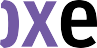 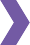 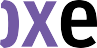 PODMÍNKY DODÁVKY ELEKTŘINYZákladní ustanoveníNevyplývá-li z kontextu dále něco jiného, pojmy použité v těchto příloze (dále jen„Podmínky“) mají význam uvedený v Burzovních pravidlech pro trh s komoditami pro konečné zákazníky (ČR) vydaných společností POWER EXCHANGE CENTRAL EUROPE, a.s. (dále jen „PXE“).Uzavřením Burzovního obchodu mezi Odběratelem a Dodavatelem (dále společně též„Smluvní strany“) dochází k uzavření smlouvy o dodávce elektřiny nebo smlouvy o sdružených službách dodávky elektřiny za podmínek, o parametrech a v časovém průběhu uvedeném v Poptávce Odběratele a za cenu uvedenou v Nabídce Dodavatele nebo, v případě tzv. postupného nákupu, za cenu vypočtenou dle Nabídky Dodavatele, Poptávky Odběratele a Burzovních pravidel PXE pro trh s komoditami pro konečné zákazníky (ČR) platných ke dni uzavření Burzovního obchodu (dále jen „Smlouva“).Uzavřením Smlouvy se Dodavatel, který je stranou Burzovního obchodu (dále jen„Dodavatel“) zavazuje dodávat Odběrateli, který je stranou Burzovního obchodu (dále jen„Odběratel“) Elektřinu za podmínek stanovených v Poptávce, Nabídce a Podmínkách. Odběratel se zavazuje zaplatit za dodávky Elektřiny Dodavateli sjednanou cenu. Pro vyloučení pochybností platí, že Odběratelem je i každý ze Sdružených Odběratelů.Stanoví-li Poptávka, že dodávka má být uskutečněna na základě smlouvy o sdružených službách dodávky elektřiny, zajistí Dodavatel pro Odběratele na vlastní jméno a na vlastní účet dopravu Elektřiny a související služby (sdružené služby dodávky elektřiny).Výčet odběrných míst uvedený v Poptávce nebo její příloze je rovněž nedílnou součástí Smlouvy.Smlouva je uzavírána na dobu plnění dodávek stanovenou v Poptávce.Práva a povinnosti Smluvních stranOdběratel není povinen odebrat přesně předpokládané množství Elektřiny uvedené v Poptávce (příp. určené jinak v souladu s Podmínkami). Pokud Odběratel odebere v kalendářním měsíci Elektřinu v hladině vysokého napětí (dále jen „VN“) nebo velmi vysokého napětí (dále jen „VVN“) do určitého odběrného místa v množství, které se od předpokládané spotřeby vážící se k tomuto odběrnému místu a k danému kalendářnímu měsíci neodchyluje více než o 10 % (dále jen „Tolerance“), nemá tato skutečnost vliv na sjednanou jednotkovou cenu hrazenou za dodávku Elektřiny v daném kalendářním měsíci do takového odběrného místa a není ani předmětem žádného poplatku nebo sankční platby ze strany Dodavatele.Pokud je však Odběratelem u určitého odběrného místa kategorie VN nebo VVN v některém kalendářním měsíci Tolerance překročena a není-li dále stanoveno jinak, platí následující ustanovení:V případě, že Odběratel odebere v daném odběrném místě více Elektřiny, než činí jeho předpokládaná spotřeba a současně překročí Toleranci, Dodavatel dodá Odběrateli Elektřinu do tohoto odběrného místa v rozsahu překračujícím Toleranci za průměrnou spotovou cenu na Denním trhu s elektřinou, organizovaném OTE, a.s., IČO: 26463318, se sídlem Sokolovská 192/79, Praha 8 – Karlín, PSČ 186 00 (dále jen „Denní trh OTE“), dosaženou v kalendářním měsíci, ve kterém byla Tolerance překročena, navýšenou o přirážku stanovenou v Poptávce, nebo, není-li v Poptávce přirážka stanovena, o přirážku ve výši 100 Kč/MWh (např. je-li pro červen 2022 stanovena předpokládaná spotřeba Elektřiny v odběrném místě v hodnotě 100 MWh a skutečná spotřeba v tomto měsíci dosáhne 120 MWh, zaplatí Odběratel Dodavateli za 110 MWh sjednanou cenu a za 10 MWh průměrnou spotovou cenu dosaženou v červnu 2022 navýšenou o příslušnou přirážku).V případě, že Odběratel odebere v daném odběrném místě méně Elektřiny, než činí jeho předpokládaná spotřeba a současně překročí Toleranci, Odběratel uhradí Dodavateli kompenzaci za neodebranou Elektřinu v české měně ve výši násobkuPříloha – Podmínky dodávky elektřinyobjemu neodebrané Elektřiny nad rámec Tolerance v MWh akladného rozdílu mezisjednanou jednotkovou cenou Elektřiny v Kč/MWh platnou pro kalendářní měsíc, v němž byla Tolerance překročena, aprůměrnou spotovou cenou Elektřiny na Denním trhu OTE vyjádřenou v Kč/MWh, dosaženou v témže kalendářním měsíci, sníženou o srážku stanovenou v Poptávce, nebo, není-li v Poptávce srážka stanovena, o srážku ve výši 100 Kč/MWh(např. platí-li pro červen 2022 předpokládaná spotřeba Elektřiny v odběrném místě 100 MWh, skutečná spotřeba 70 MWh, sjednaná cena Elektřiny 4 000,- Kč/MWh, průměrná spotová cena pro tento měsíc 3 500,- Kč/MWh a nebyla-li sjednána jiná výše srážky, pak zaplatí Odběratel Dodavateli za měsíc červen 2022 za 70 MWh Elektřiny sjednanou cenu a dále za neodebranou Elektřinu v objemu 20 MWh kompenzaci ve výši 20 MWh x (4 000 – (3 500 – 100)) Kč/MWh = 12 000 Kč). Pro vyloučení pochybností platí, že kompenzace za neodebranou Elektřinu Dodavateli náleží pouze tehdy, bude-li pro daný kalendářní měsíc průměrná spotová cena Elektřiny na Denním trhu OTE, snížená o příslušnou srážku, nižší než sjednaná jednotková cena Elektřiny.Průměrnou spotovou cenou Elektřiny se rozumí aritmetický průměr všech spotových cen Elektřiny dosažených na Denním trhu OTE v průběhu kalendářního měsíce, za který se Tolerance vyhodnocuje1 a přepočtených z EUR/MWh na Kč/MWh devizovým kurzem pro měnový pár CZK/EUR, vyhlášeným Českou národní bankou a platným vždy pro den, k němuž se spotová cena váže, přičemž, nelze-li určit hodnotu devizového kurzu platnou pro takový den, použije se poslední zveřejněná hodnota devizového kurzu. Pro vyloučení pochybností platí, že spotové ceny Elektřiny se nepřepočítávají v závislosti na přidělené distribuční sazbě.Nevyplývá-li z těchto Podmínek jinak, není Dodavatel oprávněn účtovat Odběrateli žádné náklady vynaložené jím v souvislosti s překročením Tolerance.Pro vyloučení pochybností platí, že u odběrných míst kategorie nízkého napětí se Tolerance nevyhodnocuje a odchylka skutečné spotřeby od předpokládané spotřeby není předmětem žádného poplatku nebo sankční platby ze strany Dodavatele.Odběratel je oprávněn snížit nebo zvýšit počet odběrných míst, do nichž je Elektřina dodávána, pouze se souhlasem Dodavatele, není-li dále uvedeno jinak. Dodavatel zahájí dodávku Elektřiny do nového odběrného místa od okamžiku dohodnutého mezi smluvními stranami. Pro dodávku Elektřiny do nového odběrného místa platí podmínky sjednané v rámci Smlouvy, nedohodnou-li se smluvní strany jinak. V případech zrušení/odebrání odběrného místa u Odběratele z důvodu převodu vlastnických práv k odběrnému místu, odstranění odběrného místa, demolice nebo zničení živelní pohromou, je Odběratel oprávněn ukončit smluvní vztah s Dodavatelem k danému odběrnému místu ke dni požadovanému Odběratelem v oznámení Dodavateli o zrušení/odebrání odběrného místa, a to bez nároku Dodavatele na finanční kompenzaci. Oznámení o zrušení/odebrání odběrného místa musí být doručeno Dodavateli tak, aby bylo možné zrušit registraci/ provést přepis odběrného místa v souladu s právními předpisy a Obchodními podmínkami OTE, a.s. pro elektroenergetiku.Předpokládaná spotřeba Elektřiny pro každé odběrné místo je uvedena v Poptávce. V případě zvýšení počtu odběrných míst v průběhu kalendářního roku, určí předpokládanou spotřebu pro nové odběrné místo Odběratel dohodou s Dodavatelem; nedojde-li k dohodě nejpozději udělením souhlasu Dodavatele s přidáním tohoto odběrného místa, stanoví se předpokládaná spotřeba podle skutečné spotřeby v předchozím kalendářním roce se zohledněním doby, po kterou bude v daném kalendářním roce trvat dodávka do nového odběrného místa. Dojde-li v průběhu kalendářního měsíce/roku ke snížení počtu odběrných míst, sníží se předpokládaná roční/měsíční spotřeba u odebíraného/rušeného odběrného místa poměrně podle počtu1 V době schválení těchto Podmínek jsou spotovou cenou ceny kontraktů s hodinovým obchodním intervalem obchodovaných na Denním trhu OTE, zveřejňované na adrese www.ote-cr.cz/kratkodobe-trhy/elektrina/denni-trh. Od 1.7.2024 je plánována změna hodinových kontraktů na kontrakty s 15 minutovým obchodním intervalem.Příloha – Podmínky dodávky elektřinydní trvání dodávky do tohoto odběrného místa v daném kalendářním roce/měsíci a celkového počtu dní v daném kalendářním roce/měsíci.Pro vyloučení pochybností platí, že součástí vyhodnocení Tolerance je i skutečná a předpokládaná spotřeba u nově přidaných nebo zrušených/odebraných odběrných míst kategorie VN nebo VVN a že předmětem vyhodnocení Tolerance u těchto odběrných míst je pouze skutečná a předpokládaná spotřeba v době dodávky od Dodavatele.Odpovědnost za odchylku ve všech odběrných místech nese Dodavatel, pokud Odběratel v Poptávce neuvedl jinak.Dodavatel je povinen mimo jiné:dohodne-li se tak s Odběratelem, oznamovat Odběrateli plánované přerušení dodávek Elektřiny z důvodu na straně provozovatele distribuční soustavy v souladu s příslušnými právními předpisy;dohodne-li se tak s Odběratelem, provádět kontrolu odběrů na jednotlivých odběrných místech a zajistit komplexní komunikaci a zpracování dokumentace (podkladů) v komunikaci s provozovatelem distribuční soustavy, a to dle požadavků Odběratele;zajišťovat veškeré plnění dle Smlouvy svým jménem s potřebnou odbornou péčí a v požadované kvalitě při respektování oprávněných zájmů Odběratele.Odběratel je povinen v případě neočekávané události, která má vliv na jeho odběr Elektřiny (př. poškození měřícího zařízení), oznámit tuto událost bez zbytečného odkladu Dodavateli. V případě plánované události, která má vliv na jeho odběr Elektřiny, je Odběratel povinen oznámit tuto skutečnost Dodavateli nejpozději 10 kalendářních dnů před jejím počátkem.Smluvní strany se zavazují k vyvinutí maximálního úsilí k předcházení škodám a k minimalizaci vzniklých škod.Odběratel má právo žádat Dodavatele o sjednání měsíční rezervované kapacity. Žádost o rezervovanou kapacitu na příslušné měsíce dodávky lze nahlašovat nejpozději do 4. pracovního dne před koncem kalendářního měsíce předcházejícího kalendářnímu měsíci, pro který se rezervovaná kapacita sjednává, žádost o sjednání rezervované kapacity pro měsíc leden však nejpozději do 8. pracovního dne před koncem měsíce prosince. Odběratel žádá o rezervovanou kapacitu prostřednictvím webového portálu nebo e-mailové komunikace. Rezervovaná kapacita je sjednána okamžikem, kdy Dodavatel potvrdí přijetí žádosti o rezervovanou kapacitu. Dodavatel se zavazuje bez důležitého důvodu sjednání rezervované kapacity neodmítnout. Ustanovení tohoto odstavce platí shodně pro změnu již sjednané rezervované kapacity.Dodavatel je povinen Odběrateli bez zbytečného odkladu na jeho vyžádání poskytnout bezplatně aktuální data k odběrným místům Odběratele, a to dle volby Odběratele buď vložením do aplikace PARC provozované PXE, nebo v elektronické podobě ve formátu .xls.V případě, že Smlouva je nebo se považuje za velkoobchodní energetický produkt podle Nařízení Evropského Parlamentu a Rady (EU) č. 1227/2011 o integritě a transparentnosti velkoobchodního trhu s energií (REMIT), je Dodavatel povinen splnit za Odběratele povinnost poskytnout Agentuře pro spolupráci energetických regulačních orgánů (ACER) informace o kontraktu, který je předmětem Smlouvy. Odběratel je povinen mu k tomu poskytnout potřebnou součinnost.Cena a platební podmínkyOdběratel zaplatí Dodavateli jednotkovou cenu za dodávky Elektřiny dle Nabídky Dodavatele nebo (je-li cena za dodávku Elektřiny vázaná na cenu spotových či futures kontraktů obchodovaných na organizovaném trhu) jednotkovou cenu Elektřiny vypočtenou dle Smlouvy. Jednotková cena za dodávky Elektřiny je sjednána jako konečná a neměnná pro celé období dodávky, není-li dále uvedeno jinak. Ujednáním tohoto odstavce nejsou dotčena ustanovení odst. 2.1. a 2.2 těchto Podmínek.Stanovil-li Odběratel v Poptávce cenu za dodávku Elektřiny ve vazbě na cenu futures kontraktů obchodovaných na organizovaném trhu s fixací pro každé dílčí dodávkové období zvlášť, je jednotková cena Elektřiny stanovena pro každé dílčí dodávkové období samostatně.Příloha – Podmínky dodávky elektřinyStanovil-li Odběratel v Poptávce cenu za dodávku Elektřiny ve vazbě na cenu spotových kontraktů obchodovaných na organizovaném trhu, určí se cena za dodávku Elektřiny takto:Cena se stanoví pro každé zúčtovací období zvlášť.Celková cena za dodávku Elektřiny v každém jednotlivém zúčtovacím období se vypočítá jako součet jednotkové ceny za dodávku Elektřiny a sjednané obchodní přirážky vynásobený celkovou spotřebou Elektřiny (v MWh) v daném zúčtovacím období. Obchodní přirážka se určí (byla určena) v aukci na trhu PXE. Pro obchodní přirážku platí pravidla jako pro tzv. Přičítací koeficient uvedená v čl. 22 odst. 6 Burzovních pravidel PXE pro konečné zákazníky (dále jen „Burzovní pravidla“).Jednotková cena za dodávku Elektřiny v zúčtovacím období se vypočte jako vážený průměr jednotkových spotových cen za dodávku elektřiny ve všech obchodních intervalech zúčtovacího období, kde vahou je množství elektřiny spotřebované v jednotlivých obchodních intervalech.Jednotková spotová cena je cena silové elektřiny pro daný obchodní interval2 dodávky vzniklá obchodováním na Denním trhu OTE. Jednotková spotová cena je k dispozici na adrese www.ote-cr.cz/kratkodobe-trhy/elektrina/denni-trh, stanovuje se v EUR/MWh a přepočítává se na Kč/MWh devizovým kurzem vyhlášeným Českou národní bankou pro jednotlivé dny dodávky, přičemž připadne-li den dodávky na nepracovní den, použije se pro tento den kurz vyhlášený pro poslední předchozí pracovní den.Množství Elektřiny spotřebované Odběratelem v jednotlivých obchodních intervalech zúčtovacího období se u odběrného místas měřením typu „C“ určí na základě rozložení spotřeb v jednotlivých obchodních intervalech dle přiděleného, teplotně přepočítaného typového diagramu dodávky (TDD),s průběhovým měřením typu „A, B“ určí dle skutečné naměřené spotřeby v odběrném místě.Přepočtený TDD stanovuje OTE, a.s. na základě normalizovaného TDD upraveného teplotními koeficienty. Přepočtený TDD se násobí v každém obchodním intervalu příslušným koeficientem zbytkového TDD daného provozovatele distribuční soustavy pro určení spotřeb elektřiny v daném obchodním intervalu. Normalizovaný TDD, přepočtený TDD, teplotní koeficienty i koeficienty zbytkových diagramů jsou publikované OTE. a.s. na webových stránkách https://www.ote- cr.cz/cs/statistika/typove-diagramy-dodavek-elektriny. V případě, že by cena elektřiny na Denním trhu OTE byla pro konkrétní obchodní interval záporná, použije se pro účely výpočtu jednotkové spotové ceny elektřiny pro tento konkrétní obchodní interval hodnota rovnající se nule. Dodavatel se zavazuje sdělit Odběrateli na jeho žádost, jaký TDD má přiřazený.U odběrných míst Odběratele s dvoutarifní distribuční sazbou platí jedna cena Elektřiny pro vysoký i nízký tarif.Pro vyloučení pochybností platí, že čl. 21 Burzovních pravidel (Pravidla fixace a postupný nákup) se nepoužije.Odběratel bere na vědomí, že ceny Denního trhu OTE, a.s. se stanovují zvlášť pro každý obchodní interval a jsou proměnlivé.Dodavatel je oprávněn při vyúčtování dodávky Elektřiny připočíst k jednotkové ceně elektřiny pouze:DPH;ostatní aplikovatelné daně dle platných právních předpisů.Dodavatel je vedle ceny Elektřiny oprávněn požadovat na Odběrateli zaplacení (i) ceny za regulované služby podle závazných cenových podmínek stanovených ERÚ, platných v době dodávky a (ii) plateb účtovaných Dodavateli provozovatelem distribuční soustavy za placené služby, které Odběratel požaduje (např. poplatek hrazený provozovateli2 V době schválení těchto Podmínek jsou spotovou cenou ceny kontraktů s hodinovým obchodním intervalem obchodovaných na Denním trhu OTE, zveřejňované na adrese www.ote-cr.cz/kratkodobe-trhy/elektrina/denni-trh. Od 1.7.2024 je plánována změna na kontrakty s 15 minutovým obchodním intervalem.Příloha – Podmínky dodávky elektřinydistribuční soustavy za mimořádné vyúčtování nebo mimořádný odečet). Dodavatel není oprávněn účtovat Odběrateli žádné další platby, nevyplývá-li z těchto Podmínek jinak.Skutečná cena za dodávku Elektřiny do odběrných míst bude Dodavatelem vyúčtována Odběrateli vyúčtováním vyhotoveným dle platných právních předpisů na základě odebraného množství elektřiny v MWh za smluvní jednotkové ceny, a to se zohledněním zaplacených záloh a případného překročení Tolerance.Zúčtovací období, za které bude Odběrateli účtována Dodavatelem skutečná dodávka Elektřiny, je vymezeno pravidelnými odečty měřidel provozovatele distribuční soustavy. Odběratel může sjednat zúčtovací období kratší než takto vymezené, ne však kratší než kalendářní měsíc. Pokud je odebrané množství Elektřiny měřeno průběhovým měřením, je zúčtovacím obdobím vždy kalendářní měsíc.Perioda úhrady záloh za dodávku a jejich jednotlivou výši (v % z předpokládaného ročního, čtvrtletního nebo měsíčního odběru) je stanovena v Poptávce. Dodavatel takto vymezené zálohy potvrdí Odběrateli zasláním zálohového předpisu.Odběratel, který má sjednáno kratší zúčtovací období ve smyslu druhé věty odst. 3.5., je povinen provést k poslednímu dni zúčtovacího období pravdivý samoodečet a předat ho nejpozději do druhého pracovního dne bezprostředně následujícího měsíce Dodavateli.Není-li v Poptávce určena frekvence a výše záloh, bude Odběratel Dodavateli hradit zálohy v souladu s předpisem zálohových plateb zaslaným Dodavatelem. Měsíční zálohy mohou být Dodavatelem stanoveny ve výši 100 % z 1/12 předpokládaných ročních plateb a čtvrtletní zálohy ve výši 100 % z 1/4 předpokládaných ročních plateb stanovených na základě sjednaných cen a dle předpokládaného odběru za roční období uvedené v Poptávce.Dodavatel provede vyúčtování odběru Elektřiny Odběratelem za zúčtovací období, jako zdanitelného plnění dle zákona o dani z přidané hodnoty, v termínech daných platnými právními předpisy, jinak po ukončení takového zúčtovacího období. V případě změny právních předpisů v oblasti správy daní a poplatků je Dodavatel povinen provést vyúčtování odběru Elektřiny Odběratelem v souladu s platnými právními předpisy tak, aby Odběratel mohl uplatňovat příslušnou daň z přidané hodnoty na vstupu za takto vyúčtovaný odběr Elektřiny.Na základě vyžádání Odběratele provede Dodavatel bezplatné mimořádné vyúčtování ke dni 31.12. na základě údajů z provedených samoodečtů, které mu včas předal Odběratel.Dodavatel je bezprostředně po uzavření Smlouvy povinen vypracovat a předat Odběrateli předpis zálohových plateb za odběr Elektřiny pro odběrná místa kategorie maloodběr. Předpis zálohových plateb musí být sestaven v souladu s Poptávkou Odběratele.Všechny platby se provádí platebním příkazem Odběratele ve prospěch Dodavatele na číslo účtu uvedené na faktuře, resp. předpise záloh Dodavatele, nedohodl-li se Odběratel s Dodavatelem na jiném způsobu platby (např. inkaso). V bankovním styku se používají variabilní symboly uvedené na faktuře Dodavatelem. Platby probíhají v CZK, nedohodly-li se Smluvní strany na platbách v jiné měně.Definoval-li Odběratel v Poptávce fakturační skupiny, účtuje Dodavatel Odběrateli cenu a zálohy pro jednotlivé fakturační skupiny zvlášť.Splatnost faktur za dodávku se stanoví v Poptávce. Není-li splatnost stanovena, jsou faktury splatné do 20 dnů od vystavení faktury Odběrateli.V případě prodlení se zaplacením ceny nebo zálohy, uhradí Odběratel Dodavateli pouze úrok z prodlení ve výši stanovené předpisy práva občanského. Žádná jiná sankce za prodlení není přípustná (např. smluvní úrok z prodlení, smluvní pokuta).Veškeré daňové doklady (faktury) musí obsahovat náležitosti daňového dokladu (faktury) dle zvláštních právních předpisů, a to zejména dle zákona č. 235/2004 Sb., o dani z přidané hodnoty, v platném znění. V případě, že Odběratel obdrží daňový doklad (fakturu), která nesplňuje všechny zákonné náležitosti, odešle tento zpět Dodavateli k opravě či doplnění, přičemž nová lhůta splatnosti poběží doručením bezvadné (opraveného či doplněného) daňového dokladu (faktury) Odběrateli.Daňový doklad (faktura) musí být Dodavatelem označen jednoznačným číslem Smlouvy.Příloha – Podmínky dodávky elektřinySankční ujednáníDodavatel je povinen zaplatit Odběrateli v případě, že včas nezahájí dodávku Elektřiny nebo kdykoli za trvání Smlouvy dojde k přerušení dodávky Elektřiny v rozporu se zákonem, smluvní pokutu ve výši:50 000,- Kč za každé odběrné místo kategorie velkoodběr, do kterého dodávka Elektřiny nebyla zahájena nebo byla bez předchozího upozornění ve lhůtách dle platných právních předpisů přerušena a2 000,- Kč za každé odběrné místo kategorie maloodběr, do kterého dodávka nebyla zahájena nebo byla bez předchozího upozornění ve lhůtách dle platných právních předpisů přerušena.Odběratel je povinen zaplatit Dodavateli v případě, že kdykoli za trvání Smlouvy, i přes předchozí výzvu Dodavatele, neumožní dodávku Elektřiny do některého z odběrných míst uvedených v Poptávce, a to z důvodu na straně Odběratele, smluvní pokutu ve výši50 000,- Kč za každé odběrné místo kategorie velkoodběr, do kterého dodávka nebyla umožněna a2 000,- Kč za každé odběrné místo kategorie maloodběr, do kterého dodávka nebyla umožněna.Každá Smluvní strana má vedle smluvní pokuty právo na náhradu škody způsobené porušením povinnosti, k níž se smluvní pokuta vztahuje. Výše požadované náhrady škody však nesmí přesáhnout rozdíl mezi výší škody skutečně vzniklé a výší požadované smluvní pokuty.Zákaznická podporaDodavatel se zavazuje zajistit pro Odběratele zákaznickou podporu. Zákaznická podpora slouží pro řešení problémů týkajících se dodávky Elektřiny, včetně otázek vyúčtování ceny.Dodavatel je povinen sdělit Odběrateli kontaktní údaje pro zajištění služeb zákaznické podpory.Odběratel je povinen sdělit Dodavateli údaje o kontaktní osobě pro komunikaci s Dodavatelem ve věcech smluvních a ve věcech zákaznické podpory.Smluvní strany jsou oprávněny vlastní kontaktní údaje jednostranně měnit, a to písemným oznámením předaným druhé Smluvní straně.Zánik smlouvySmluvní strany mohou Smlouvu ukončit písemnou dohodou.Odběratel je oprávněn vypovědět Smlouvu bez výpovědní doby v případě, že:do kteréhokoli odběrného místa nebude včas zahájena dodávka Elektřiny nebo bude přerušena dodávka Elektřiny, vyjma případů, kdy se bude jednat o mimořádnou nepředvídatelnou a nepřekonatelnou překážku vzniklou nezávisle na vůli Dodavatele (§ 2913 odst. 2 obč. zák.) nebo o situaci, kdy je dle zákona Dodavatel oprávněn přerušit nebo omezit dodávku Elektřiny,nebude plnění dle Smlouvy Dodavatelem zajišťováno v souladu s ustanovením Smlouvy, popř. v souladu se zvláštními právními předpisy, a zároveň nebude zjednána náprava ani po písemném upozornění Odběratelem, který stanoví lhůtu, ve které je povinen Dodavatel nápravu sjednat,bylo soudem rozhodnuto o úpadku Dodavatele a jeho řešení konkursem nebo oddlužením, nebo o zamítnutí insolvenčního návrhu pro nedostatek majetku Dodavatele anebo o zrušení konkursu, protože majetek Dodavatele je zcela nepostačující podle zák. č. 182/2006 Sb., o úpadku a způsobech jeho řešení, nebodojde ke ztrátě způsobilosti nebo schopnosti Dodavatele dodávat Elektřinu.Dodavatel je oprávněn vypovědět Smlouvu bez výpovědní doby pokud,bude Odběratel v prodlení se zaplacením Dodavateli déle než 30 kalendářních dnů,Odběratel opakovaně neposkytne součinnost nezbytnou pro řádné plnění závazků Dodavatelem, a to i přesto, že byl Dodavatelem písemně upozorněn a nebude Odběratelem sjednána náprava ani v dodatečně poskytnuté přiměřené lhůtě, neboPříloha – Podmínky dodávky elektřinybylo soudem rozhodnuto o úpadku Odběratele a jeho řešení konkursem nebo oddlužením, nebo o zamítnutí insolvenčního návrhu pro nedostatek majetku Odběratele anebo o zrušení konkursu, protože majetek Odběratele je zcela nepostačující podle zák. č. 182/2006 Sb., o úpadku a způsobech jeho řešení.Účinky výpovědi Smlouvy nastávají doručením písemného sdělení o výpovědi.Ostatní ujednáníNevyplývá-li ze Smlouvy jinak, může být Smlouva měněna pouze dohodou uzavřenou v písemné formě. Dohoda o změně Smlouvy musí být v souladu s relevantním ustanovením zákona o veřejných zakázkách.Veškerá korespondence, tj. zejména výzvy, výpověď Smlouvy, jakož i další jednostranné úkony provedené jednou ze Smluvních stran podle Smlouvy nebo podle zákona vůči Smluvní straně druhé se považují za doručené nejpozději pátým pracovním dnem poté, co jej Smluvní strana úkon činící podala ve formě doporučené listovní zásilky směřující na adresu bydliště či sídla druhé Smluvní strany touto Smluvní stranou deklarovanou v Poptávce/Nabídce (nebo později písemně oznámenou) k poštovní přepravě osobě s poštovní licencí, pokud si druhá Smluvní strana zásilku v úložní době minimálně pěti pracovních dnů nepřevezme a tato se vrátí zpět odesílateli.Distribuční sazbaKoeficient VTKoeficient NTCena VT (Kč /MWh)Cena NT (Kč /MWh)C01dxxxxxxC02dxxxxxxC03dxxxxxxC25dxxxxxxxxxxxxC26dxxxxxxxxxxxxC45dxxxxxxxxxxxxC62dxxxxxx